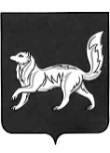 КОНТРОЛЬНО-РЕВИЗИОННАЯ КОМИССИЯТУРУХАНСКОГО РАЙОНА 663230, Красноярский край, с.Туруханск, ул. Шадрина А.Е., д.15Телефон: 8-(39190) 4-45-02, Е-mail: krk-turuhansk@yandex.ruОГРН 1102437000082, ИНН/КПП 2437004497/24370100103.12.2015Заключениена проект решения Туруханского районного Совета депутатов  «О районном бюджете на 2016 год и плановый период 2017-2018 годов»Заключение на  Проект решения Туруханского районного Совета депутатов «О районном бюджете на 2016 год и плановый период 2017-2018 годов» подготовлено в соответствии со статьей 157 Бюджетного кодекса Российской Федерации, ст. 2 Положения о Контрольно-ревизионной комиссии Туруханского района и статьей 17 Решения Туруханского районного Совета депутатов от 18.12.2012 № 21-300 «Об утверждении Положения о бюджетном процессе в Туруханском районе» (в ред.от  09.08.2013 № 25-367) (далее – Положение о бюджетном процессе).Проект решения Туруханского районного Совета депутатов «О районном бюджете на 2016 год и плановый период 2017-2018 годов»  (далее – Проект  бюджета, Проект решения о бюджете) внесен администрацией Туруханского района на рассмотрение в Туруханский районный Совет депутатов в срок, установленный статьей 185 Бюджетного кодекса Российской Федерации и статьей 16 Положения о бюджетном процессе. Перечень и содержание документов, представленных одновременно с Проектом бюджета, соответствуют требованиям Бюджетного кодекса Российской Федерации и решению Туруханского районного Совета депутатов от 18.12.2012 № 31-300 «О бюджетном процессе в Туруханском районе».Проведен анализ основных показателей прогноза социально-экономического развития муниципального образования Туруханский район на 2016 год и плановый период 2017-2018 годов, «Основных направлений налоговой и бюджетной политики Туруханского района на 2016 год и на плановый период 2017-2018 годов», итогов социально-экономического развития муниципального образования Туруханский район за январь-июнь 2015 года и оценки предполагаемых результатов 2015 года.Проанализированы показатели, формирующие доходную базу бюджета района, и основные направления расходов бюджета.При подготовке настоящего Заключения использованы результаты контрольных и экспертно-аналитических мероприятий, проведенных Контрольно-ревизионной комиссией Туруханского района в 2014 году и в 1 полугодии 2015 года.Далее по тексту могут применяться следующие сокращения:«Туруханский район» – «район»;«Контрольно-ревизионная комиссия Туруханского района» – «КРК Туруханского района».Составление проекта решения о бюджете.Главой 20 Бюджетного кодекса Российской Федерации ( далее –Бюджетный кодекс РФ) установлены основы составления Проектов бюджета:В пункте 2 статьи 169 Бюджетного кодекса РФ указано, что Проект бюджета составляется в порядке, установленном местной администрацией муниципального образования, в соответствии с Бюджетным кодексом РФ и принимаемыми с соблюдением его требований муниципальными правовыми актами представительного органа муниципального образования.Органами местного самоуправления Туруханского района приняты следующие нормативно-правовые акты: -решение Туруханского районного Совета депутатов от 18.12.2012 № 31-300 «О бюджетном процессе в Туруханском районе» (в ред. от 09.08.2013 № 25-367);- постановление администрации Туруханского района от 15.08.2011 №1133-п  «О порядке составления проекта решения районного Совета депутатов «О районном бюджете на очередной финансовый год и плановый период» (в ред. от 22.06.2012 № 1238-п, в ред. от 07.08.2013 №1184-п).Непосредственное составление Проекта бюджета осуществляет Финансовое управление администрации Туруханского района. Пункт 1 статьи 169 Бюджетного кодекса РФ определяет, что проект бюджета составляется на основе прогноза социально-экономического развития в целях финансового обеспечения расходных обязательств.В соответствии с пунктом 3 статьи 173 Бюджетного Кодекса РФ, прогноз социально-экономического развития муниципального образования одобряется местной администрацией одновременно с принятием решения о внесении проекта бюджета в представительный орган.Параметры прогноза исходных макроэкономических показателей для составления Проекта бюджета.Согласно п.2 ст.172 Бюджетного кодекса РФ, составление проектов бюджетов основывается, в том числе, на бюджетном прогнозе на долгосрочный период.С 11.07.2014 года вступил в силу Федеральный закон от 28.06.2014 № 172-ФЗ «О стратегическом планировании в Российской Федерации» (далее – Закон № 172-ФЗ).В соответствии со ст. 6 Закона № 172-ФЗ к полномочиям органов местного самоуправления в сфере стратегического планирования относятся:- определение долгосрочных целей и задач муниципального управления и социально-экономического развития муниципальных образований, согласованных с приоритетами и целями социально-экономического развития Российской Федерации и субъектов Российской Федерации;- разработка, рассмотрение, утверждение (одобрение) и реализация документов стратегического планирования по вопросам, отнесенным к полномочиям органов местного самоуправления;Администрацией района разработана и Решением Туруханского районного Совета депутатов от 20.12.2007 № 12-306 утверждена Комплексная программа социально-экономического развития района на период до 2017 года (далее – Программа). Основная цель Программы – рост благосостояния и качества жизни населения района при развитии экономического потенциала и сохранении высокой экологической безопасности.К задачам Программы отнесено:- модернизация систем здравоохранения, образования, физической культуры и спорта, культуры, молодежной политики, социального обеспечения;- повышение эффективности функционирования сферы ЖКХ;- расширение информационных возможностей населения и организаций района;- обеспечение экологической безопасности существующих и создаваемых производств, жизнедеятельности населения;- обеспечение материальной основы для жизни и развития коренных и малочисленных народов Севера, поддержание общественного интереса к жизни и культуры коренных народов;- создание условий для развития туристической деятельности, в том числе: создание информационной и материальной базы для развития туристической деятельности.В качестве основных точек экономического роста принято освоение Ванкорского месторождения, доразведка и начало эксплуатации других нефтегазовых месторождений, продажа лицензии и формирование ТЭО и ПСД освоения Порожинского месторождения марганцевых руд.Программой предусмотрено достижение отдельных показателей, в том числе:- повышение качества оказываемых населению услуг в сфере здравоохранения, образования и  социальной защиты; - рост числа спортивных и культурных мероприятий, мероприятий в сфере молодежной политики; - рост охвата системой услуг и мер социальной поддержки  населения;- повышение качества оказываемых населению услуг ЖКХ, снижение уровня аварийности; - расширение возможностей доступа населения и организаций района к современной информации; - снижение вероятности наступления ЧС и тяжести их последствий; - улучшение окружающей среды в местах компактного проживания населения.На официальном сайте http://www.admtr.ru/ администрации Туруханского района размещен Проект Комплексной программы социально-экономического развития муниципального образования Туруханский район на период с 2010 по 2020 годы, с целью общественного обсуждения жителями Туруханского района. Комплексная программа социально-экономического развития муниципального образования Туруханский район на период с 2010 по 2020 годы до настоящего времени находится в стадии проекта.Вместе с Проектом бюджета администрацией Туруханского района представлен Прогноз социально-экономического развития муниципального образования Туруханский района на 2016-2018 годы (далее – Прогноз СЭР на 2016-2018 годы). В соответствии с п. 2 ст. 173 Бюджетного кодекса РФ, прогноз социально-экономического развития муниципального образования ежегодно разрабатывается в порядке, установленном местной администрацией.Постановлением администрации Туруханского района от 21.12.2012 № 2306-п, утвержден Порядок разработки прогноза социально-экономического развития Муниципального образования Туруханский район (далее – Постановление № 2306-п).Согласно п.8 Постановления № 2306-п, прогноз разрабатывается в двух вариантах:Первый вариант является умеренным и исходит из менее благоприятного развития внешних и внутренних условий функционирования экономики и социальной сферы.Второй вариант прогноза исходит из достаточно благоприятного сочетания внешних и внутренних условий функционирования экономики и социальной сферы.В Пояснительной записке к Проекту бюджета отсутствует информация, о том  какой из двух вариантов, указанных в Прогнозе СЭР на 2016-2018 годы выбран при формировании  параметров районного бюджета, отсутствует информация о том, каким правовым актом администрации Туруханского района Прогноз СЭР на 2016-2018 годы одобрен.Прогноз СЭР на 2016-2018 годы не содержит оценку изменений показателей по сравнению с прогнозными показателями, указанными в Прогнозе  СЭР на 2015-2017 годы, предоставленными с Проектом решения «О районном бюджете на 2015 год и плановый период 2016-2017 годов».В Прогнозе СЭР на 2016-2018 годы отражены не все показатели, представленные в Прогнозе СЭР на 2015-2017 годы, не указаны показатели:«Оборот общественного питания организаций муниципальной формы собственности»,«Темп роста оборота общественного питания организаций муниципальной формы собственности в сопоставимых ценах».При формировании Прогноза СЭР на 2016-2018 годы, нарушен п. 4 ст.173 Бюджетного кодекса РФ - в пояснительной записке к прогнозу социально-экономического развития не приводятся обоснования параметров прогноза, в том числе, их сопоставление с ранее утвержденными параметрами, с указанием причин и факторов прогнозируемых изменений.В условиях реализации программно-целевого принципа планирования и исполнения бюджета повышаются требования к качеству прогноза социально- экономического развития на очередной финансовый год и на плановый период.Такой прогноз должен не только с большой степенью надежности определять исходные условия для разработки проекта бюджета, но и иметь целевой характер, то есть, отражать результаты реализации поставленных целей и задач в среднесрочной перспективе, что является критерием эффективности проводимой социально-экономической политики и качества системы прогнозирования.Переход к формированию бюджета с применением программно-целевого метода предъявляет дополнительные требования к увязке планируемых бюджетных ассигнований с достижением конкретных целевых показателей, направленных на эффективную реализацию долгосрочных задач социально - экономического развития.В Законе № 172-ФЗ в ст.40, закреплена обязанность мониторинга реализации документов стратегического планирования в сфере социально-экономического развития.На уровне муниципального образования документами, в которых отражаются результаты мониторинга, являются ежегодные отчеты главы муниципального образования, главы местной администрации  о результатах своей деятельности либо о деятельности местной администрации и иных подведомственных главе муниципального образования органов местного самоуправления, сводный доклад о ходе реализации и об оценке эффективности реализации муниципальных программ  (пп.3 п.4 ст.40 Закона № 172-ФЗ).Согласно Прогноза СЭР на 2016-2018 годы, перспективы развития муниципального образования Туруханский район, прежде всего, связаны с освоением и эксплуатацией Ванкорского нефтегазового месторождения (объемы добычи, переработка и транспортировка нефти и газа).С запуском в эксплуатацию в конце 2009 года Ванкорского месторождения, нефтедобывающая отрасль стала ведущей отраслью экономики Туруханского района.В таблице № 1 приведена динамика индексов производства по видам экономической деятельности в Туруханском районе.Таблица № 1(проценты)Ожидаемые итоги развития экономики Туруханского района в 2015 году свидетельствуют о замедлении темпов роста объемов производства по сравнению с предыдущим годом по отдельным видам экономической деятельности.В прогнозируемом периоде объем промышленного производства большей частью будет сформирован объемами нефтедобывающей отрасли. Нефтедобывающая отрасль в районе представлена дочерним предприятием ОАО НК «Роснефть» - ЗАО «Ванкорнефть», осуществляющим деятельность на Ванкорском месторождении. В 2014 году объем добычи нефти на Ванкорском месторождении достиг своих максимальных значений – 22 млн. тонн. В 2015 году ожидается сохранение объемов добычи нефти на этом же уровне, а с 2016 года – постепенное снижение до 21,0 млн. тонн в 2016 году, до  19,2 млн.тонн, в 2017 году и 16,9 млн. тонн в 2018 году. При этом в 2016 году планируется начать нефтедобычу на Сузунском месторождении Ванкорской группы 
в объеме 1,2 млн. тонн и увеличить её до 4,5 млн. тонн в 2017–2018 годах. Добыча газа природного и попутного в 2015 году ожидается 
с увеличением на 5,4  % к 2014 году, или до 5,6 млрд. куб. метров. 
В трёхлетнем прогнозном периоде добыча сохранится на уровне, близком 
к 2015 году (5,6  млрд. куб. метров), что связано с выходом на проектную мощность нефтедобычи на Ванкорском месторождении.При снижении объемов производства по виду экономической деятельности «Добыча полезных ископаемых» в денежном выражении прогнозируется положительная динамика.Основные показатели за отчетный и прогнозируемый период по разделу «Добыча полезных ископаемых» в Туруханском районе.Таблица № 2Положительная динамика показателя «Объем отгруженной продукции (раздел С: добыча полезных ископаемых)» в денежном выражении, планируется  в связи с «монетизацией газа, добытого на месторождении». В рамках реализации программы полезного использования попутного нефтяного газа произведен запуск установки подготовки газа, компрессорной станции и газопровода на Ванкоре, обеспечивающий транспортировку газа в Единую систему газоснабжения ОАО «Газпром» и его последующую реализацию.Планом инвестиционной деятельности компании «Роснефть» предусмотрено активное развитие новых месторождений. ОАО НК «Роснефть» начало разработки месторождений вокруг Ванкорского месторождения. В  Прогнозе СЭР на 2016-2018 годы отсутствуют показатели инвестиций в структурированном виде по видам экономической деятельности. В таблице № 3 приведена динамика инвестиций в основной капитал, в том числе по видам экономической деятельности.Динамика объема инвестиций в основной капитал на территории муниципального образования Туруханский район.Таблица № 3(млн.руб.)Наибольшая доля инвестиций в основной капитал на территории Туруханского района указана по виду экономической деятельности (ВЭД) «Добыча полезных ископаемых», в 2016 году доля инвестиций прогнозируется на уровне 98% от общего объема инвестиций, в 2017 году на уровне 97,7% и в 2018 году на уровне 97,7%.В 2014 году сальдированный финансовый результат крупных и средних предприятий района сложился в сумме 80 867,909 млн. руб., что составило 109,38% к уровню предыдущего года.Как указано в пояснительной записке к Прогнозу СЭР на 2016-2018 годы, основная доля в общей сумме прибыли (99,8%) принадлежит результатам деятельности предприятий нефтедобывающей отрасли. В отчетном году прибыль предприятий, осуществляющих деятельность по ВЭД «Добыча полезных ископаемых» составила 81 488,379 млн. руб.  В прогнозируемом периоде ожидается увеличение прибыли, за счет планируемого увеличения объёма добычи и реализации полезных ископаемых. Сумма убытков в отчетном году составила 784,901 млн. руб., в основном отрицательный результат деятельности у предприятий Туруханского района по виду экономической деятельности: «Производство и распределение электроэнергии, газа и воды».На территории Муниципального образования Туруханский район осуществляют деятельность жилищно-коммунальные предприятия:  ОАО «Туруханскэнерго», ОАО «Многоотраслевой энергопромышленный комплекс».Муниципальные образования (Туруханский район и г.Игарка) являются владельцами 100% акций указанных предприятий.На 2016-2018 годы в Проекте бюджета, планируется исполнение муниципальной программы «Реформирование и модернизация жилищно-коммунального хозяйства и повышение энергетической эффективности на территории Туруханского района», программа действует с 2014 года.Целью муниципальной программы указано повышение эффективности, улучшение качества, обеспечение надежности и доступности производимых для потребителей коммунальных и жилищных услуг, обеспечение повышения их энергетической эффективности на территории Туруханского района.В рамках реализации муниципальной программы предусмотрены в том числе, подпрограммы:Подпрограмма 1. «Развитие и модернизация объектов коммунальной инфраструктуры»;Подпрограмма 2.  «Создание условий для безубыточной деятельности организаций  жилищно-коммунального хозяйства»;Подпрограмма 3. «Организация проведения капитального ремонта жилищного фонда и общего имущества в многоквартирных домах, расположенных на территории Туруханского района»;Подпрограмма 4. «Энергосбережение и повышение энергетической эффективности в Туруханском районе»;Подпрограмма 5. «Обеспечение населения чистой питьевой водой».Сумма бюджетных ассигнований, на исполнение мероприятий Программы в Проекте бюджета определена на 2016 год 1 354,960 млн.руб., на 2017 год – 1 343,563 млн.руб., на 2018 год – 1 338,563 млн.руб., что составляет от 42,8 % в 2016 году до 42,0% в 2018 году, от общей суммы бюджетных ассигнований на реализацию всех муниципальных программ, планируемых к исполнению в 2016-2018 годы.В Пояснительной записке к Прогнозу СЭР на 2016-2018 годы отсутствует информация об экономической эффективности от реализации мероприятий муниципальной программы.В 2014 году среднедушевые денежные доходы населения в месяц составили 44 567,5 рублей, прирост составил 9,63 % по отношению к 2013 году. В перспективе ожидаемая динамика среднедушевых доходов населения следующая: 2015 г. – 46 216,5 руб. (91,5% к уровню предыдущего года); 2016 г. – 50 283,5 руб. (102,1% к уровню предыдущего года); 2017 г. – 55 563,3 руб. (104,0% к уровню предыдущего года); 2017 г. – 60 953,0 руб. (104,2% к уровню предыдущего года).Как указано в Пояснительной записке к Прогнозу СЭР на 2016-2018 годы: «Среднедушевой доход населения рассчитывается исходя из общей суммы денежных доходов населения, в которой основная доля принадлежит фонду оплаты труда работников. В свою очередь, этот показатель большей частью сформирован фондом заработной платы работников, проживающих в других регионах и работающих на территории района вахтовым методом. Реальное соотношение среднедушевых денежных доходов постоянного населения района и прожиточного минимума, установленного по территории, значительно ниже».   Согласно оценкам к концу 2015 года доля населения с денежными доходами ниже величины прожиточного минимума достигнет 20,5% (то есть, пятая часть жителей Красноярского края окажется за чертой бедности). В соответствии с Прогнозом СЭР Красноярского края запланировано незначительное снижение уровня бедности: с 20,4% в 2016 году до 19,2% в 2018 году. Такая тенденция является крайне негативной и представляет собой угрозу социальной стабильности Красноярского края. В целом по Российской Федерации индикаторы бедности населения значительно ниже и варьируют около 13% (то есть примерно восьмая часть населения), причем подобная ситуация складывается на протяжении нескольких лет.В условиях существенного увеличения доли населения с денежными доходами ниже величины прожиточного минимума ожидаемым является рост числа получателей отдельных социальных выплат, размер которых зависит от величины прожиточного минимума. Несвоевременный учет снижения индикаторов уровня жизни при формировании бюджета может привести к неисполнению социальных обязательств, к  возникновению потребности в дополнительных расходах бюджета. В таких условиях особую актуальность приобретает инвентаризация мер социальной поддержки, адресный характер ее предоставления и повышение качества расчета числа ее получателей.На протяжении ряда лет за счет средств бюджета района предусматривались расходы по социальной поддержке  жителей Туруханского района.Расходы на социальную поддержку населения являются инициативными расходами районного бюджета.В таблице № 4 представлены публично-нормативные обязательства, по социальной поддержке населения района, предусмотренные в Проекте бюджета.По показателям обеспеченности общедоступными библиотеками и учреждениями  культурно-досугового  типа в 2016-2018 годах динамика отсутствует. Аналогичная ситуация наблюдается в сфере физической культуры и спорта: показатели обеспеченности спортивными залами, плавательными бассейнами и плоскостными сооружениями не имеют динамики.В нарушение пп.3 п.13 Постановления № 2306-п в Пояснительной записке (текстовая часть) Прогноза СЭР на 2016-2018 годы отсутствует обоснование наиболее вероятных тенденций динамики показателей в прогнозируемом периоде с указанием комплекса необходимых мер, принятие и реализация которых позволит обеспечить позитивное развитие и достижение показателей прогноза.Основные характеристики Проекта бюджета.В «Основных направлениях бюджетной политики Туруханского района на 2016 год и плановый период 2017-2018 годов» указано: «целью бюджетной политики на 2016 год и плановый период 2017 - 2018 годов, является обеспечение устойчивости консолидированного бюджета Туруханского района и исполнение принятых обязательств наиболее эффективным способом».Федеральным законом от 28.06.2014 № 183-ФЗ «О внесении изменений в статьи 179 и 184.1 Бюджетного кодекса РФ» установлена обязанность перехода на программный принцип составления бюджетов субъектов Российской Федерации.Вопрос составления бюджетов муниципальных образований на основе муниципальных программ отнесен к полномочиям субъекта Российской Федерации.При этом обязательность перехода на составление местных бюджетов на основе муниципальных программ устанавливается только при условии составления и утверждения местного бюджета сроком на три года (очередной финансовый год и плановый период).Бюджет Красноярского края на 2016-2018 годы сформирован в программном формате на трехлетний период.По аналогии сформирован Проект бюджета на 2016-2018 годы Муниципальным образованием Туруханский район.Основные характеристики районного бюджета, предусмотренные в Проекте  бюджета, отражены в таблице № 5.Таблица № 5(млн. руб.)Проектом бюджета предусматривается, что в 2016 году по сравнению с предыдущим годом доходы увеличатся на 160,1 млн. руб., или на 5,2%, и составят 3 231,4 млн. руб. Объем прогнозируемых на 2017-2018 годы доходов – 3 367,6 млн. руб. и 3 508,3 млн. руб. соответственно.Налоговые и неналоговые доходы в Проекте бюджета на 2016 год по сравнению с 2015 годом уменьшены на 222,3 млн. руб. или на 15,7%.Плановый показатель налоговых и неналоговых доходов на 2016 год, в Проекте решения по сравнению с аналогичным показателем, утвержденным в Решении о бюджете на 2015-2017 годы снижен на 543,6 млн.руб., показатель 2017 года на 432,4 млн.руб.Объем расходов районного бюджета в 2016 году по сравнению с 2015 годом уменьшится на 287,0 млн. руб., или на 8%, и составит 3 305,4 млн. руб.В 2017-2018 годах расходы районного бюджета составят 3 367,6 млн. руб.и 3 408,3 млн. руб. соответственно.В Проекте бюджета условно утверждаемые (утвержденные) расходы составляют:на 2017 год -  40 005,566 тыс. руб. или 3,0% от общего объема расходов бюджета;на 2018 год – 80 088,841 тыс.руб. или 5,4% от общего объема расходов бюджета.Требования п.3 ст. 184.1 Бюджетного кодекса РФ - общий объем условно утверждаемых (утвержденных) расходов в случае утверждения бюджета на очередной финансовый год и плановый период на первый год планового периода в объеме не менее 2,5 процента общего объема расходов бюджета (без учета расходов бюджета, предусмотренных за счет межбюджетных трансфертов из других бюджетов бюджетной системы Российской Федерации, имеющих целевое назначение), на второй год планового период - в объеме не менее 5 процентов общего объема расходов бюджета (без учета расходов бюджета, предусмотренных за счет межбюджетных трансфертов из других бюджетов бюджетной системы Российской Федерации, имеющих целевое назначение), в Проекте бюджета - соблюдены.Дефицит районного бюджета в 2016 году прогнозируется в сумме  74,1 млн. руб. с последующим исполнением бюджета района в 2017 году без дефицита и в 2018 году – превышение доходов над расходами (профицит бюджета) составит 100,0 млн. руб.В Проекте бюджета дефицит бюджета на 2016 год не превышает норму, установленную в статье 92.1 Бюджетного кодекса РФ - дефицит местного бюджета не должен превышать 10 процентов утвержденного общего годового объема доходов местного бюджета без учета утвержденного объема безвозмездных поступлений и (или) поступлений налоговых доходов по дополнительным нормативам отчислений.Расчет нормы дефицита бюджета:(3 231 355,902 тыс.руб. – 2 040 547 тыс.руб.) *10% = 119 080,890 тыс.руб.119 080,890 тыс.руб. > 74 056,446 тыс.руб.В Проекте решения о бюджете в пп.3 п.2 указано:«дефицит районного бюджета на 2017 год в сумме 0,000 тыс.руб. и на 2018 год в сумме 100 000,000 тыс.руб.».КРК Туруханского района рекомендует перед словами «в сумме 100 000,000 тыс.руб.»  добавить слова «профицит бюджета».Понятие «профицит бюджета» закреплено в ст.6 Бюджетного кодекса Российской Федерации. В Проекте бюджета увеличиваются бюджетные ассигнования на обслуживание муниципального долга – с 4,1 млн. руб. в 2015 году до 10,0 млн.руб. в 2016 году, почти в 2,5 раза или на 242,7%.В пп. 2 п. 29 Проекта решения о бюджете установлено, что предельный объем расходов на обслуживание муниципального долга районного бюджета не должен превышать:10 000,000 тыс. руб. в 2016 году;10 000,000 тыс. руб. в 2017 году;10 000,000 тыс. руб. в 2018 году.Показатели не противоречат норме, закрепленной в статье 111 Бюджетного кодекса (Предельный объем расходов на обслуживание муниципального – не должен превышать 15 процентов объема расходов соответствующего бюджета, за исключением объема расходов, которые осуществляются за счет субвенций, предоставляемых из бюджетов бюджетной системы Российской Федерации).Проект решения о бюджете по своей структуре аналогичен Решению Туруханского районного Совета депутатов  от 19.12.014 № 3-510 (далее – Решение о бюджете на 205-2017 годы), содержит 30 статей и 35 приложений.КРК Туруханского района рекомендует в  приложении № 8 и приложении № 9 «Распределение бюджетных ассигнований по целевым статьям (муниципальным программам Туруханского района и непрограммным направлениям деятельности), группам и подгруппам видов расходов, разделам, подразделам классификации расходов бюджета» Проекта бюджета, указать итоговые показатели бюджетных ассигнований по каждой муниципальной  программе и по подпрограммам, по аналогии с  приложениями к Решению о бюджете на 2015-2017 годы.Проект решения о  бюджете в п.8 дополнительно предусматривает расширение прав руководителя Финансового управления администрации Туруханского района по внесению изменений в сводную бюджетную роспись районного бюджета в ходе исполнения бюджета, без внесения изменений в Решение о бюджете. Как указано в подпункте 2 п. 8 Проекта решения о бюджете - в случаях образования, переименования, реорганизации, ликвидации органов местного самоуправления Туруханского района, перераспределения их полномочий и численности в пределах общего объема средств, предусмотренных настоящим Решением на обеспечение их деятельности.Согласно п.2 ст.21 Бюджетного кодекса Российской Федерации, решением о бюджете в составе ведомственной структуры расходов устанавливается перечень главных распорядителей средств местного бюджета.В приложениях № 6 и № 7 Проекта бюджета в ведомственной структуре расходов районного бюджета указаны органы местного самоуправления (Туруханский районный Совет депутатов, администрация Туруханского района и КРК Туруханского района) как главные распорядители бюджетных средств.В пункте 3 ст.217 Бюджетного кодекса РФ и в подпункте 3 п.3 ст.9 Положения о бюджетном процессе, уже закреплено право руководителя финансового органа  вносить изменения в сводную бюджетную роспись расходов без внесения изменений в решение о бюджете,  в случае изменения состава или полномочий (функций) главных распорядителей бюджетных средств (подведомственных им казенных учреждений).КРК Туруханского района предлагает подпункт 2 из пункта 8 Проекта решения о бюджете исключить.Аналогичное замечание КРК Туруханского района по полномочиям руководителя финансового органа, указанным в подпункте 5  и 6 пункта 8 Проекта решения о бюджете: «В случае получения субсидий, субвенций, иных межбюджетных трансфертов и безвозмездных поступлений от физических и юридических лиц, имеющих целевое назначение, сверх объемов утвержденных решением о бюджете, а также в случае сокращения (возврата при отсутствии потребности) указанных средств», «В случае недостаточности бюджетных ассигнований для исполнения публичных нормативных обязательств – с превышением общего объема указанных ассигнований в пределах 5% общего объема бюджетных ассигнований, утвержденных решением о бюджете на их исполнение в текущем финансовом году».Указанные полномочия уже закреплены в п.3 статьи 217 Бюджетного кодекса Российской Федерации и в подпунктах 1 и 6 п.3 ст.9 Положения о бюджетном процессе.КРК Туруханского района предлагает подпункты 5 и 6 из пункта 8 Проекта решения о бюджете исключить.Пункт 8 Проекта решения о бюджете предоставляет право руководителю Финансового управления администрации Туруханского района вносить изменения в сводную бюджетную роспись по большему числу оснований, чем предусмотрено частью 3 статьи 217 Бюджетного кодекса Российской Федерации, что не противоречит бюджетному законодательству, но свидетельствует о наличии резервов повышения качества бюджетного планирования.Проект решения о бюджете предусматривает:-индексацию заработной платы, денежного содержания и денежного вознаграждения работников бюджетной сферы с 01.10.2016 на 7% (пункт 9, 11 Проекта решения о бюджете);- методику распределения, порядок и условия предоставления в 2016 году иного межбюджетного трансферта на поддержку мер по обеспечению сбалансированности бюджетов поселений Туруханского района ( п. 17 Проекта решения о бюджете и Приложение 17 ).Необходимость разработки и принятия порядка предоставления иных межбюджетных трансфертов на сбалансированность бюджетов поселений КРК Туруханского района неоднократно отмечала в своих заключениях.В соответствии со ст.8 Бюджетного кодекса РФ к бюджетным полномочиям субъектов РФ относится установление общего порядка и условий предоставления межбюджетных трансфертов из местных бюджетов.Краевым законодателем принят Закон края от 10.07.2007 № 2-317 «О межбюджетных отношениях в Красноярском крае» (далее – Закон края № 2-317).В  ст.13.1 Закона края № 2-317  установлено ограничение  при предоставлении межбюджетных трансфертов (за исключением межбюджетных трансфертов на осуществление части полномочий по решению вопросов местного значения в соответствии с заключенными соглашениями) из бюджетов муниципальных районов бюджетам городских и сельских поселений.В подпункте о) п.17 Проекта решения о бюджете и в Приложении 31 к Проекту решения о бюджете утвержден порядок и условия предоставления иных межбюджетных трансфертов бюджетам поселений района (далее – Порядок предоставления иных МБТ).В Порядке предоставления иных МБТ не указаны ограничения, установленные в ст.13.1 Закона края № 2-317.Министерством Финансов Красноярского края утвержден перечень муниципальных образований края, в бюджетах которых доля дотаций из других бюджетов бюджетной системы Российской Федерации и (или) налоговых доходов по дополнительным нормативам отчислений, в течение двух из трех последних отчетных финансовых лет (2012-2014 годов) превышала 5, 20, 50 процентов собственных доходов местного бюджета (Приказ от 12.05.2015 № 35). На указанные в Перечне муниципальные образования распространяются ограничения по ст. 13.1 Закон края № 2-317.В перечне с 5 процентным превышением, указаны: г.Игарка, Зотинский сельсовет Туруханского района.В перечне с 20 процентным превышением, указаны муниципальные образования Туруханского района:  Борский сельсовет, Верхнеимбатский сельсовет, Вороговский сельсовет и Туруханский сельсовет.КРК Туруханского района рекомендует включить в текст  Порядка предоставления иных МБТ (Приложение № 31 к Проекту бюджета) нормы, в соответствии со ст.13.1 Закона края № 2-317. В п.17 Проекта решения о бюджете,  предусмотрено предоставление межбюджетного трансферта на цели, связанные с предоставлением субсидий юридическим лицам (за исключением субсидий государственным (муниципальным) учреждениям), индивидуальным предпринимателям, а также физическим лицам, производителям товаров, работ, услуг:- в подпункте д) на возмещение части затрат по перевозке пассажиров автомобильным транспортом;- в подпункте е)  на компенсацию (возмещение) затрат организациям коммунального комплекса, возникших в связи с невозможностью лицензирования деятельности по захоронению (утилизации) твердых бытовых отходов на территории Туруханского района и установления тарифа регулирующим органом;- в подпункте н) на возмещение части затрат, связанных с поставкой и обеспечением населения Туруханского района  продуктами питания" на 2016 год и плановый период 2017-2018 годов.Согласно подпункта 3 п. 2 ст.79 Бюджетного кодекса РФ, субсидии юридическим лицам (за исключением субсидий государственным (муниципальным) учреждениям), индивидуальным предпринимателям, а также физическим лицам, производителям товаров, работ, услуг, предоставляются  из местного бюджета в случаях и порядке, предусмотренных решением представительного органа муниципального образования о местном бюджете и принимаемыми в соответствии с ним муниципальными правовыми актами местной администрации или актами уполномоченных ею органов местного самоуправления.В п.3 ст. 78 Бюджетного кодекса Российской Федерации, указано, что  нормативные правовые акты, муниципальные правовые акты, регулирующие предоставление субсидий юридическим лицам должны определять:1) категории и (или) критерии отбора юридических лиц (за исключением государственных (муниципальных) учреждений), индивидуальных предпринимателей, физических лиц - производителей товаров, работ, услуг, имеющих право на получение субсидий;2) цели, условия и порядок предоставления субсидий;3) порядок возврата субсидий в соответствующий бюджет в случае нарушения условий, установленных при их предоставлении;4) порядок возврата в текущем финансовом году получателем субсидий остатков субсидий, не использованных в отчетном финансовом году, в случаях, предусмотренных соглашениями (договорами) о предоставлении субсидий;5) положения об обязательной проверке главным распорядителем (распорядителем) бюджетных средств, предоставляющим субсидию, и органом государственного (муниципального) финансового контроля соблюдения условий, целей и порядка предоставления субсидий их получателями.В Проекте решения о бюджете в п.23 перечислены субсидии, которые планируется предоставлять в 2016-2018 годах  и указаны бюджетные ассигнования на расходы по предоставлению субсидий.Критерии отбора организаций, имеющих право на получение субсидий, размер субсидий, порядок предоставления и возврата субсидий, указанных в п.23 Проекта решения о бюджете, предлагается установить нормативно-правовыми актами администрации Туруханского района.Субсидии, перечисленные в п.17, предполагается предоставлять не получателям субсидий «напрямую», а направлять бюджетные ассигнования в бюджеты поселений, с тем, чтобы органы местного самоуправления (далее –ОМС) поселения определяли получателей субсидий и проводили операции с денежными средствами самостоятельно.Порядок предоставления иных МБТ Проекта решения о бюджете не содержит порядка (алгоритма действия) ОМС поселения в отношении распоряжения бюджетными ассигнованиями, перечисленными в бюджет поселения с целью субсидирования.В Порядке предоставления иных МБТ указан только механизм получения в  бюджет поселения из бюджета района бюджетных ассигнований.Одновременно в Порядке предоставления иных МБТ указано на ответственность ОМС за целевое и эффективное использование предоставленных иных межбюджетных трансфертов.В Проекте решения о бюджете пункт 17 необходимо дополнить, по аналогии с п.23 Проекта решения о бюджете нормой, в которой указать  какому органу местного самоуправления (поселения или администрации района) Туруханский районный Совет депутатов передает свои полномочия принятия  нормативно-правового акта, в соответствии со ст.78 Бюджетного кодекса РФ, по установлению критериев отбора организаций, имеющих право на получение субсидий, размер субсидий, порядок предоставления и возврата субсидий, передаваемых в бюджеты поселения межбюджетным трансфертом.В пп. 1 п.18 Проекта решения о бюджете указано «Администрация Туруханского района вправе принять решение о продлении срока возврата бюджетных кредитов, выданных из районного бюджета».Продление сроков возврата бюджетных кредитов, предоставленных бюджетам городских и сельских поселений из бюджета муниципального района, Бюджетным кодексом РФ не предусмотрено.В п.3 ст.93.3 Бюджетного кодекса РФ указано, что в  случае, если предоставленные бюджетам городских, сельских поселений из бюджетов муниципальных районов бюджетные кредиты не погашены в установленные сроки, остаток непогашенного кредита, включая проценты, штрафы и пени, взыскивается за счет дотаций бюджетам городских, сельских поселений  из бюджета муниципального района в случае передачи муниципальному району  полномочия субъекта Российской Федерации на выравнивание бюджетной обеспеченности городских, сельских поселений, а также за счет доходов от федеральных налогов и сборов, в том числе налогов, предусмотренных специальными налоговыми режимами, и (или) региональных налогов, подлежащих зачислению в бюджеты городских, сельских поселений.Фраза «Администрация Туруханского района вправе принять решение о продлении срока возврата бюджетных кредитов, выданных из районного бюджета» из пп.1 п.18 Проекта решения о бюджете, подлежит исключению, так как противоречит п.3 ст.93.3 Бюджетного кодекса Российской Федерации. Подлежит исключению  пп.4 п.18 Проекта решения о бюджете :  «Условия предоставления бюджетных кредитов, указанных в настоящей статье, а также порядок их предоставления, возврата и продления сроков возврата устанавливаются администрацией Туруханского района».Полномочия местной администрации устанавливать муниципальными правовыми актами предоставление, использование и возврат городскими, сельскими поселениями  бюджетных кредитов, полученных из бюджета муниципального района, уже закреплены в п.3 ст.93.3. Бюджетного кодекса Российской Федерации. Доходы районного бюджета.Согласно ст.39 Бюджетного кодекса РФ  доходы бюджетов формируются в соответствии с бюджетным законодательством Российской Федерации, законодательством о налогах и сборах и законодательством об иных обязательных платежах.В Пояснительной записке к Проекту бюджета указано, что доходы бюджета сформированы на основе  итогов социально-экономического развития Туруханского района за первое полугодие 2015 года, прогноза социально-экономического развития Туруханского района на 2016-2018 годы, с учетом параметров, предусмотренных Решением Туруханского районного Совета депутатов от 19.12.2014  № 34-510 «О районном бюджете на 2015 год и плановый период 2016-2017 годов» и оценки исполнения доходов в текущем году.В Пояснительной записке к Проекту бюджета отсутствует ссылка на муниципальный правовой акт регламентирующий методику прогнозирования доходов районного бюджета по основным видам налоговых и неналоговых доходов.В таблице № 6 приведены анализ показателей налоговых и неналоговых доходов и безвозмездных поступлений в  доходной части бюджета по годам.Таблица № 6(млн.руб.)В Проекте бюджета планируется сумма доходной части бюджета на 2016 год – 3 231,356 млн.руб., на 2017 год – 3 367,554 млн.руб. и на 2018 год – 3 508,335 млн.руб.В структуре доходов на протяжении ряда лет субвенции от бюджетов иного уровня составляли в среднем 50% от общей суммы доходов.Согласно статьи  47 Бюджетного кодекса РФ, к собственным доходам бюджетов относятся налоговые, неналоговые доходы и доходы, полученные бюджетами в виде безвозмездных поступлений, за исключением субвенций.В Проекте бюджета в структуре доходов районного бюджета планируется снизить субвенции от 52% в 2016 году к 47,9% в 2018 году и увеличить собственные доходы.Анализ структуры доходной части бюджета 2016 года Проекта решения о бюджете отражен в таблице № 7.Таблица № 7(тыс.руб.)В структуре доходов бюджета 2016 года в Проекте бюджета налоговые и неналоговые доходы составляют  36,9%, безвозмездные поступления– 63,1%.В структуре безвозмездных поступлений субвенции составляют 52,0%, субсидии – 10,7%, дотации – 0,4%.В Проекте бюджета в  структуре доходов налоговые и неналоговые доходы 2016 года снижены на  222 047,190 тыс.руб. или 15,7%, по сравнению с плановыми показателями, утвержденным  на конец 2015 года, в том числе, снижены доходы по:-Налогу на прибыль организаций - на 98 689,940 тыс.руб. или на 9,4%,-Доходы от использования имущества, находящегося в государственной и муниципальной собственности – на 58 322,978 тыс.руб. или на 24,4%,-Платежи при пользовании природными ресурсами – на 64 902,602 тыс.руб. или на 63,5%.В структуре налоговых и неналоговых доходов районного бюджета на протяжении ряда лет,  наибольший удельный вес имеют следующие доходы:-Налог на прибыль организаций,- Налог на доходы физических лиц-Доходы от использования имущества, находящегося в государственной и муниципальной собственности.Одним из основных доходов, формирующих налоговые и неналоговые доходы районного бюджета являются отчисления от налога на прибыль.Налог на прибыль обладает мобильной базой. Кроме того, этот налог является циклическим, т.е. поступления по нему снижаются в период снижения темпов экономического роста, что приводит к несбалансированности местных бюджетов. Кроме того, создание консолидированных групп налогоплательщиков снижает точность прогнозирования поступлений по налогу, а авансовый характер платежей может привести к ситуации, при которой поступления по налогу могут быть отрицательны, что может негативно сказаться на сбалансированности местных бюджетов.Так, снижение доходов по налогу на прибыль в 2014 году произошло в связи с приобретением ОАО НК «Роснефть» нефтяной компании ТНК-ВР, с представлением уточненной налоговой декларации ЗАО «Ванкорнефть» за 2011 год в декабре 2013 года и списанием налога в сумме  90,098 млн. руб. в 2014 году.В 2015 году формирование бюджета на 2016 год происходит в новой экономической реальности: снижение цены на нефть, ослабление рубля, рост инфляции, замедление темпов роста экономики.Изменение макроэкономических условий, в том числе, отражается и на доходных источниках Красноярского края и Туруханского района, как его составляющей. Основные риски недостижения прогнозируемого объема доходов бюджета края в целом связаны с сохранением высокой зависимости экономики края от цен на мировых рынках цветных металлов и топливно-энергетических ресурсов, высокой степенью неопределенности тенденций изменения курса национальной валюты.При формировании бюджета края на 2016 год в целях обеспечения сбалансированности краевого и местных бюджетов, краевым законодателем предлагается изменить норматив отчислений от налога на прибыль организаций, передаваемого в бюджеты муниципальных районов и городских округов Красноярского края, с 10 до 5 процентов.В Пояснительной записке к Проекту бюджета указано, что при расчете объема доходов районного бюджета учитывались принятые и предполагаемые к принятию изменения и дополнения в законодательство Российской Федерации о налогах и сборах и бюджетное законодательство. Расчет показателей в материалах к Проекту решения не представлен.В соответствии с пп.1 статьи 174.1 Бюджетного кодекса РФ,  доходы бюджета прогнозируются на основе прогноза социально-экономического развития территории, в условиях действующего на день внесения проекта закона (решения) о бюджете в законодательный (представительный) орган  законодательства о налогах и сборах и бюджетного законодательства Российской Федерации, а также законодательства Российской Федерации, законов субъектов Российской Федерации и муниципальных правовых актов представительных органов муниципальных образований, устанавливающих неналоговые доходы бюджетов бюджетной системы Российской Федерации.В приложенных материалах к Проекту решения о бюджете отсутствуют расчеты (обоснования)  планируемых поступлений платежей в районный бюджет, в том числе, в условиях действующего законодательства о налогах и сборах и бюджетного законодательства, и планируемых поступлений платежей в районный бюджет, в связи с предполагаемыми к принятию изменениями и дополнениями в законодательство РФ.В целях соблюдения принципа достоверности бюджета и принципа прозрачности (открытости), закрепленных статьями 36 и 37 Бюджетного кодекса РФ, КРК Туруханского района повторно рекомендует администрации Туруханского района - расчеты (обоснования) планируемых поступлений платежей в районный бюджет предоставлять с Проектом решения по аналогии с расчетами, предоставляемыми с Законопроектом о краевом бюджете.В Пояснительной записке к Проекту бюджета не приведены данные о сумме прогнозируемых доходов (дивидендах) по акциям, находящимся в собственности муниципального образования.В Проекте бюджета на 2016 год планируется уменьшение на 58 322,978 тыс.руб. или на 24,4 % доходов от использования имущества, находящегося в государственной и муниципальной собственности по сравнению с аналогичным плановым показателем  2015 года. Для сравнения в таблице № 8 приведены показатели доходов от использования имущества, находящегося в государственной и муниципальной собственности в динамике с 2013 года.Таблица № 8(тыс.руб.)Как указано в Пояснительной записке к Проекту бюджета «Прогноз доходов от сдачи в аренду имущества на 2016 год и плановый период 2017-2018 годов, определен на основании данных главного администратора доходов – отдела по управлению муниципальным имуществом администрации Туруханского района». В материалах, в качестве обоснования прогнозных показателей доходов от использования имущества, находящегося в муниципальной собственности, данные отдела по управлению муниципальным имуществом администрации Туруханского района  не представлены.Расходы районного бюджета.Статьей 174.2 Бюджетного кодекса Российской Федерации определяется порядок  планирования бюджетных ассигнований:«1. Планирование бюджетных ассигнований осуществляется в порядке и в соответствии с методикой, устанавливаемой соответствующим финансовым органом.2. Планирование бюджетных ассигнований осуществляется раздельно по бюджетным ассигнованиям на исполнение действующих и принимаемых обязательств».Постановлением Администрации Туруханского района от 04.04.2012 года № 572-п «Об утверждении методики планирования бюджетных ассигнований и порядка планирования принимаемых расходных обязательств районного бюджета» утверждена Методика планирования бюджетных ассигнований, определяющих величину действующих обязательств в очередном финансовом году и плановом периоде в районном бюджете, а также утвержден Порядок планирования принимаемых расходных обязательств районного бюджета.	В пояснительной записке к Проекту бюджета указывается, как формировалась расходная часть районного бюджета: «Прогнозный объем бюджета действующих обязательств рассчитан исходя из объемов средств, предусмотренных законами края, решениями Туруханского районного Совета депутатов и иными нормативными актами. За основу принят объем расходов, предусмотренный на 2015 год Решением районного Совета депутатов от 18.12.20143 № 34-510 «О районном бюджете на 2015 год и плановый период 2016-2017 годов».В течение 2015 года в решение Туруханского районного Совета депутатов от 18.12.20143 № 34-510 «О районном бюджете на 2015 год и плановый период 2016-2017 годов» вносились изменения и дополнения 4 раза,  пояснительная записка не уточняет, какая редакция решения о бюджете была взята за основу.Пояснительная записка не содержит сведений о  бюджете действующих обязательств и бюджете принимаемых обязательств.В Пояснительной записке указано о том, что в бюджете принимаемых обязательств учтено следующее:-  индексация заработной платы лицам, занимающим муниципальные должности и муниципальным служащим с 01.06.2015 на 5 процентов в пересчете на полный финансовый год, с учетом изменений, внесенных в Постановление Совета администрации Красноярского края от 14.11.2006 №348-п «О формировании прогноза расходов консолидированного бюджета Красноярского края на содержание органов местного самоуправления и муниципальных органов»;обеспечение доплат до размера минимальной заработной платы (региональной выплаты), установленном в Красноярском крае;изменение нормы педагогической нагрузки работников дополнительного образования;индексация расходов на оплату коммунальных услуг на 6,6 процента; предоставление мер социальной поддержки жителям Туруханского района, проживающим в жилых помещениях с центральным отоплением, на оплату части расходов за отопление; расходы на организацию транспортного обслуживания по внутри муниципальным пассажирским перевозкам внутренним водным, воздушным, автомобильным и электрическим транспортом учтены в соответствии с предложениями министерства транспорта Красноярского края».Сравнительный анализ показателей Проекта бюджета по ведомственной структуре расходов, с аналогичными плановыми показателями 2015 года.  Таблица № 9(млн.руб.)По ведомственной структуре расходов в Проекте бюджета увеличение бюджетных ассигнований  на 2016 год по сравнению с показателями 2015 года планируется по главным распорядителям бюджетных средств:- Управлению образования администрации Туруханского района на 3,8%,- Управлению социальной защиты населения администрации Туруханского района на 32,3%.Сравнительный анализ Проекта бюджета по функциональной структуре расходов, с аналогичными плановыми показателями 2015 года.                                                                                                   Таблица № 10.(млн.руб.)По функциональной структуре расходов районного бюджета в Проекте бюджета бюджетные ассигнования на 2016 год по сравнению с показателями 2015 года сокращены по разделу 0400 «Национальная экономика» на 23,2%, по разделу 0800 «Культура и кинематография» на 16,8%.Структура расходов районного бюджета по разделам и подразделам.                                           Таблица № 11.(млн.руб.)В Проекте бюджета наибольшая доля расходов на 2016 год в общей сумме расходов запланирована по разделу 0500 «Жилищно-коммунальное хозяйство» 41,2%;  по разделу 0700 «Образование» - 27,3%; по разделу 1000 «Социальная политика» 9,6%.Расходы в разрезе групп видов расходов на 2016-2018 годы представлены в таблице № 12Таблица № 12 (тыс.руб.)Наибольший удельный вес в структуре групп видов расходов в Проекте бюджета составляют субсидии юридическим лицам (кроме некоммерческих организаций), индивидуальным предпринимателям, физическим лицам., в диапазоне  от 39,3% (1 299,051 млн.руб.) в 2016 году  до 38,7% (1 317,848 млн.руб.) в 2018 году.Расходы на выплаты персоналу в целях обеспечения выполнения функций государственными органами, казенными учреждениями имеют удельный вес в диапазоне от 25,9% (854,455 млн.руб.) в 2016 году до 25,1% (855,757 млн.руб.) в 2018 году.Межбюджетные трансферты в структуре групп видов расходов в Проекте бюджета составляют от 12,8% в 2016 году (421, 487 млн.руб.) до 11,9% (406,067 млн.руб.) в 2018 году.Муниципальные программы.Основным инструментом повышения эффективности бюджетных средств районного бюджета определен программно-целевой метод.По смыслу программного бюджета, бюджет рассматривается не только как финансовый инструмент, но и как инструмент достижения целей.В настоящее время оценка эффективности бюджетных расходов производится после осуществления соответствующих трат, предварительная оценка эффективности бюджетных расходов фактически отсутствует.В составе пакета документов к муниципальным программам района, финансово-экономические обоснования планируемых расходов являются формальными. Не все показатели муниципальных программ района позволяют реально оценить достижение запланированных результатов в соответствующих сферах.В соответствии с Бюджетным кодексом РФ Проект решения о бюджете сформирован в программной структуре расходов на основе 12 муниципальных программ.Согласно п.2 ст. 179 Бюджетного кодекса РФ, объем бюджетных ассигнований на финансовое обеспечение реализации муниципальных программ утверждается решением о бюджете по соответствующей каждой программе целевой статье расходов бюджета в соответствии с утвердившим программу муниципальным правовым актом администрации муниципального образования.В соответствии со ст. 184.2. Бюджетного кодекса РФ в пакете документов с Проектом решения о бюджете предоставлены Паспорта муниципальных программ. В нарушение п.3.6. Постановления администрации Туруханского района от 23.08.2013 № 1067-п «Об утверждении Порядка принятия решений о разработке муниципальных программ Туруханского района, их формировании и реализации» ( в ред. от 23.08.2013 № 1322-п), проекты Муниципальных программ, не были направлены в КРК Туруханского района для проведения финансово-экономической экспертизы.В общей сумме расходов районного бюджета Проекта бюджета, расходы на мероприятия муниципальных программ составляют: в 2016 году - 95,7%, в 2017 году -94,5%, в 2018 году – 93,5%.Перечень муниципальных программ Туруханского района и объемы бюджетных ассигнований, предусмотренных на их реализацию.Таблица № 13(тыс.руб.)В структуре муниципальных программ на 2016 год:  Расходы на выплаты персоналу в целях обеспечения выполнения функций государственными (муниципальными) органами, казенными учреждениями, органами управления государственными внебюджетными фондами (КВР 100) составляют 24,7% или 780 435,879 тыс.руб.;  Закупка товаров, работ и услуг для государственных (муниципальных) нужд (КВР 200) составляют 12,3% или 390 745,912 тыс.руб.;   Социальное обеспечение и иные выплаты населению (КВР 300) составляют 7,7% или 243 548,349 тыс.руб.;  Капитальные вложения в объекты государственной (муниципальной) собственности (КВР 400) составляют 0,03% или 940,500 тыс.руб.  Межбюджетные трансферты (КВР 500) составляют 13,3% или 420 515,547 тыс.руб.;  Предоставление субсидий бюджетным, автономным учреждениям и иным некоммерческим организациям (КВР 600) составляют 0,9% или 27 002,424 тыс.руб.  Обслуживание государственного (муниципального) долга (КВР 700) составляют 0,3% или 10 000,000 тыс.руб.;  Иные бюджетные ассигнования (КВР 800) составляют 40,8% или 1 288 973,360 тыс.руб., в том числе, субсидии юридическим лицам (кроме некоммерческих организаций), индивидуальным предпринимателям, физическим лицам (КВР 810) составляют  40,7% или 1 288 575,360 тыс.руб.В общей сумме расходов на финансирование муниципальных программ в Проекте бюджета средства районного бюджета в 2016 году составляют 45,1%, в 2017 году - 45,6% и в 2018 году - 45,3%.Анализ муниципальных программ в разрезе подпрограмм приведен в Приложении № 1 к Заключению.По сравнению с последней редакцией районного бюджета на 2015 год, расходы по муниципальным программам на 2016 год в Проекте бюджета увеличены на 68 830,586 тыс.руб. или на 2,2%.Увеличены расходы на муниципальные программы:-Социальная поддержка жителей Туруханского района на 80 754,823 тыс.руб. или на 36,9%,-Развитие образования Туруханского района на 68 771,892 тыс.руб. или на 8,4%,-Развитие транспортной системы и связи Туруханского района на 13 671,875 тыс.руб. или на 9,5%.Сокращены расходы в 2016 году на муниципальные программы:-Реформирование и модернизация жилищно-коммунального хозяйства и повышение энергетической эффективности на территории Туруханского района на 87 449,634 тыс.руб. или на 6,1%,-Управление муниципальными финансами на 11 535,444 тыс.руб. или на 4,3%,-Развитие среднего и малого предпринимательства на территории муниципального образования Туруханский район на 8 502,940 тыс.руб. или 49,3%.Бюджетные ассигнования на исполнение муниципальных программ в Проекте бюджета на 2017-2018 годы планируются с увеличением к показателю 2016 года. Увеличение на 2017 год составляет 0,7% или 21 743,745 тыс.руб., на 2018 год – 0,7% или 23 298,329 тыс.руб.Бюджетные инвестиции в объекты капитального строительства, реконструкции, ремонта.В таблице № 14 приведен перечень объектов капитального строительства, реконструкции, ремонта (бюджетные инвестиции) и плановые показатели на 2016 год, утвержденные решением Туруханского районного Совета депутатов от 19.12.2014 № 34-510  (в ред. 28.08.15 № 38-548). Таблица № 14(тыс.руб.)Перечень объектов на 2016-2017годы, отраженный в Приложении 33 к Проекту решения о бюджете по сравнению с аналогичным, утвержденным в решении о бюджете на 2015-2017 годы, изменен.Из Перечня  на 2016 год исключены бюджетные ассигнования на ремонт здания МКОУ «Горошихинская основная общеобразовательная  школа» в сумме 27 315,990 тыс.руб., на ремонт здания МКОУ «Туруханская начальная  общеобразовательная школа № 4» в сумме 1 500,000 тыс.руб. В Перечень объектов и работ включены работы, бюджетные ассигнования на проведение которых, утверждены в бюджете района на 2015 год:- инженерные комплексные изыскания на участке проектирования полигона ТБО и объекта для складирования промышленных отходов для г. Игарка в рамках подпрограммы «Регулирование качества окружающей среды Туруханского района" муниципальной программы Туруханского района "Охрана окружающей среды Туруханского района»  в сумме 765,516 тыс.руб.,- проектно-изыскательские работы по объекту" Строительство водозаборных сооружений в д. Горошиха, Красноярского края в сумме 2 884,857 тыс.руб.Пояснительная записка к Проекту решения о бюджете не содержит информации о причинах внесения изменений в  перечень  объектов капитального строительства, реконструкции, ремонта.Муниципальный долг.Программа муниципальных внутренних заимствований Туруханского района на 2016 год и плановый период 2017-2018 годов приведена в таблице № 15.Таблица № 15                                                                                                                        (тыс.руб.)В материалах к Проекту решения о бюджете, в таблице «Оценка ожидаемого исполнения районного и консолидированного бюджета Туруханского района за 2015 год» на конец 2015 года планируется остаток непогашенного бюджетного кредита в сумме 478 995,000 тыс.руб. В Проекте решения о бюджете планируемый объем заимствований на 2016 год составляет 450 000,000 тыс.руб. На конец года планируется полное погашение привлеченных кредитных средств.На 2017 год планируемый объем заимствований составляет 450 000,000 тыс.руб. На конец года планируется полное погашение привлеченных кредитных средств.На 2018 год планируемый объем заимствований составляет 450 000,000 тыс.руб. На конец года планируется погашение привлеченных кредитных средств в сумме 550 000,000 тыс.руб.Предельный объем муниципального долга. Указанные в пп.3 п. 29 Проекта решения параметры предельного объема муниципального долга Туруханского района в сумме:595,404 тыс. руб. на 2016 год;665,428 тыс. руб. на 2017 год;736,258 тыс. руб. на 2018 год,не соответствуют расчетному предельному объему муниципального долга (таблица № 16 ).Указанные в подпункте 1 п. 29 Проекта решения о бюджете параметры верхнего предела муниципального внутреннего долга Туруханского района по долговым обязательствам Туруханского района:на 1 января 2017 года в сумме 550,000 тыс. руб., в том числе по муниципальным гарантиям 0,000 тыс. руб.;на 1 января 2018 года в сумме 550,000 тыс. руб., в том числе по муниципальным гарантиям 0,000 тыс. руб.;на 1 января 2019 года в сумме 450,000 тыс. руб., в том числе по муниципальным гарантиям 0,000 тыс. руб.,не соответствуют расчетным показателям ( таблица № 17 )В случае внесения изменения в параметры верхнего предела муниципального внутреннего долга Туруханского района по долговым обязательствам Туруханского района, нормы статьи 107 Бюджетного кодекса будут соблюдены.В Проекте бюджета источниками внутреннего финансирования дефицита бюджета на 2016 год указаны изменения остатков средств на счетах по учету средств бюджета в сумме 74 056,446 тыс.руб., на 2017 и 2018 годы исполнение бюджета в Проекте бюджета планируется без дефицита.  Межбюджетные трансферты бюджетам поселений районаСогласно ст.142 Бюджетного кодекса РФ, межбюджетные трансферты из местных бюджетов предоставляются в форме:-дотаций из бюджетов муниципальных районов на выравнивание бюджетной обеспеченности поселений;-субвенций из бюджетов муниципальных районов бюджетам городских, сельских поселений в случаях, установленных статьями 133 и 140 Бюджетного кодекса РФ;-иных межбюджетных трансфертов.Дотации бюджетам поселений района  из регионального и районного фондов финансовой поддержки в Проекте решения о бюджете приведены в приложениях № 12 и № 13.Распределение районного фонда финансовой поддержки поселений проведено на основании методики, утвержденной Туруханским районным Советом депутатов от 28.11.2008 № 17-430 «Об утверждении порядка определения объема и распределения дотаций из районного фонда финансовой поддержки поселений», исходя из уровня средней расчетной бюджетной обеспеченности поселений до выравнивания в размере 12 632 руб. на человека.Межбюджетные трансферты бюджетам поселений района, согласно Проекта бюджета, приведены в таблице № 18.Таблица № 18(тыс.руб.)   Дорожный фонд.В пункте 22 Проекта решения о бюджете утверждается объем бюджетных ассигнований дорожного фонда Туруханского района на 2016 год в сумме 52 983,155  тыс.руб., на 2017 год в сумме 52 983,155 тыс.руб., на 2018 год в сумме 52 983,155 тыс.руб.При определении объема бюджетных ассигнований дорожного фонда Туруханского района налог на доходы физических лиц с доходов, источником которых является налоговый агент, за исключением доходов, в отношении которых исчисление и уплата налога осуществляются в соответствии со статьями 227, 227.1 и 228 Налогового кодекса РФ, учитывается в 2016 году в сумме 6 023,555 тыс.руб. Муниципальный дорожный фонд Туруханского района формируется в соответствии с Решением Туруханского районного Совета депутатов от 23.12.2013 № 26-379 «О муниципальном дорожном фонде»Анализ сбалансированности муниципального дорожного фонда приведен в таблице № 19.Таблица № 19(тыс.руб.)В Проекте бюджета муниципальный дорожный фонд увеличен на 33%, по сравнению с плановыми бюджетными ассигнованиями на 2016-2017 годы, утвержденными в Решении о бюджете района на 2015-2017 годы (по 39 833,550 тыс.руб. на 2016 и 2017 год).По сравнению с плановым показателем 2015 года (58 306,155 тыс.руб.) объем бюджетных ассигнований муниципального дорожного фонда на 2016 год запланирован на 5 323,000 тыс.руб. или на 9,1% меньше. В  2016 году при формировании средств муниципального дорожного фонда уменьшены отчисления от налога на доходы физических лиц (6 023,555 тыс.руб.), по сравнению с 2015 годом (12 538,185 тыс.руб.).Сумма 6 785,575 тыс.руб. в 2015 году планировалась на погашение кредиторской задолженности 2014 года.Резервный фондВ пункте 24 Проекта бюджета указаны бюджетные ассигнования на формирование резервного фонда  администрации Туруханского района на 2016 год 20 000,000 тыс.рублей и плановый период 2017 - 2018 годов в сумме по 20 000,000 тыс. рублей ежегодно.Ограничения, установленные статьей 81 Бюджетного кодекса РФ  (размер резервных фондов исполнительных органов местных администраций - не может превышать 3 процента утвержденного общего объема расходов) –в Проекте бюджета соблюдены.Замечания по Проекту решения:В Проекте решения о бюджете в пп.3 п.2 указано: «дефицит районного бюджета на 2017 год в сумме 0,000 тыс.руб. и на 2018 год в сумме 100 000,000 тыс.руб.»., что является неверным, т.к. в бюджете 2018 года доходы превышают расходы. В Проекте решения в пп.3 п.2 перед словами «в сумме 100 000,000 тыс.руб.» необходимо добавить «профицит бюджета».В  приложении № 8 и приложении № 9 «Распределение бюджетных ассигнований по целевым статьям (муниципальным программам Туруханского района и непрограммным направлениям деятельности), группам и подгруппам видов расходов, разделам, подразделам классификации расходов бюджета» Проекта бюджета, необходимо указать итоговые показатели бюджетных ассигнований по каждой муниципальной  программе и по подпрограммам.Подпункт 2 пункта 8  из Проекта решения о бюджете исключить.Подпункты 5 и 6 из пункта 8 Проекта решения о бюджете исключить.Дополнить текст  Порядка предоставления иных МБТ (Приложение № 31 к Проекту бюджета) нормами, в соответствии со ст.13.1 Закона края № 2-317.  Пункт 17 Проекта решения о бюджете дополнить нормой, в которой указать  какому органу местного самоуправления (поселения или администрации района) Туруханский районный Совет депутатов передает свои полномочия по принятию  нормативно-правового акта, регламентирующего критерии отбора организаций, имеющих право на получение субсидий, размер субсидий, порядок предоставления и возврата субсидий (в соответствии со ст.78 Бюджетного кодекса РФ), передаваемых в бюджеты поселения межбюджетным трансфертом.Исключить из Проекта решения о бюджете из пп.1 п.18 фразу «Администрация Туруханского района вправе принять решение о продлении срока возврата бюджетных кредитов, выданных из районного бюджета». Исключить из  пп.4 п.18 Проекта решения о бюджете фразу :  «Условия предоставления бюджетных кредитов, указанных в настоящей статье, а также порядок их предоставления, возврата и продления сроков возврата устанавливаются администрацией Туруханского района».Указанные в пп.3 п. 29 Проекта решения параметры предельного объема муниципального долга Туруханского района в сумме:595,404 тыс. руб. на 2016 год;665,428 тыс. руб. на 2017 год;736,258 тыс. руб. на 2018 год,не соответствуют расчетному предельному объему муниципального долга (таблица № 16 ).Указанные в подпункте 1 п. 29 Проекта решения о бюджете параметры верхнего предела муниципального внутреннего долга Туруханского района по долговым обязательствам Туруханского района:на 1 января 2017 года в сумме 550,000 тыс. руб., в том числе по муниципальным гарантиям 0,000 тыс. руб.;на 1 января 2018 года в сумме 550,000 тыс. руб., в том числе по муниципальным гарантиям 0,000 тыс. руб.;на 1 января 2019 года в сумме 450,000 тыс. руб., в том числе по муниципальным гарантиям 0,000 тыс. руб.,не соответствуют расчетным показателям (таблица № 17)Выводы:Перечень и содержание документов, представленных одновременно с Проектом бюджета, соответствуют требованиям Бюджетного кодекса Российской Федерации и решению Туруханского районного Совета депутатов от 18.12.2012 № 31-300 «О бюджетном процессе в Туруханском районе».В проекте решения «О районном бюджете на 2016 год и плановый период 2017-2018 годов» выдержаны ограничения, предусмотренные Бюджетным кодексом РФ.Комплексная программа социально-экономического развития муниципального образования Туруханский район на период с 2010 по 2020 годы находится в стадии проекта. Действующей программой является Комплексная программа социально-экономического развития района на период до 2017 года (утв. Решением Туруханского районного Совета депутатов от 20.12.2007 № 12-306).В соответствии со статьей 174 Бюджетного кодекса Российской Федерации Проект решения о бюджете формировался на основе Прогноза социально-экономического развития муниципального образования Туруханский район на 2016-2018 годы. В Пояснительной записке к Проекту бюджета не указано, какой из вариантов прогноза взят за основу при формировании показателей бюджета района на 2016-2018 годы.Администрацией Туруханского района нарушен пункт 4 статьи 173 Бюджетного кодекса РФ - в пояснительной записке к Прогнозу социально-экономического развития не дано обоснование параметров прогноза, в том числе, их сопоставление с ранее утвержденными параметрами с указанием причин и факторов прогнозируемых изменений.В Пояснительной записке к Прогнозу СЭР на 2016-2018 годы отсутствует информация об экономической эффективности от реализации мероприятий муниципальной программы.В нарушение пп.3 п.13 Постановления № 2306-п в Пояснительной записке к Прогнозу СЭР на 2016-2018 годы, отсутствует обоснование наиболее вероятных тенденций динамики показателей в прогнозируемом периоде с указанием комплекса необходимых мер, принятие и реализация которых позволит обеспечить позитивное развитие и достижение показателей прогноза.В пояснительной записке к Проекту бюджета отсутствует ссылка на муниципальный правовой акт регламентирующий методику планирования (прогнозирования) доходов районного бюджета по основным видам налоговых и неналоговых доходов. В приложенных материалах к Проекту решения отсутствуют расчеты (обоснования)  планируемых поступлений платежей в районный бюджет, в том числе в условиях действующего законодательства о налогах и сборах и бюджетного законодательства, и планируемых поступлений платежей в районный бюджет, в связи с предполагаемыми к принятию изменениями и дополнениями в законодательство РФ.В Пояснительной записке не приведены данные о сумме прогнозируемых доходов в части дивидендов по акциями, находящихся в собственности муниципального образования.В нарушение п.1 ст. 174.2 Бюджетного кодекса РФ - при планировании бюджетных ассигнований не применяется методика, утвержденная Постановлением администрации Туруханского района от 04.04.2012 года № 572-п «Об утверждении методики планирования бюджетных ассигнований и порядка планирования принимаемых расходных обязательств районного бюджета».Ежегодно в Проект решения включаются нормы, расширяющие бюджетные полномочия руководителя Финансового управления администрации Туруханского района, в части внесения изменений в сводную бюджетную роспись районного бюджета без внесения изменений в Решение о бюджете, без пояснения необходимости расширения данных полномочий. Расширение бюджетных полномочий руководителя Финансового управления администрации Туруханского района, в части внесения изменений в сводную бюджетную роспись без внесения изменений в Решение о бюджете, не противоречит бюджетному законодательству, но свидетельствует о наличии резервов повышения качества бюджетного планирования.В нарушение п.3.6. Постановления администрации Туруханского района от 23.08.2013 № 1067-п «Об утверждении Порядка принятия решений о разработке муниципальных программ Туруханского района, их формировании и реализации» (в ред. от 23.08.2013 № 1322-п), проекты Муниципальных программ, не были направлены в КРК Туруханского района для проведения финансово-экономической экспертизы.Перечень объектов капитального строительства, реконструкции, ремонта на 2016-2017 годы, отраженный в Приложении 33 к Проекту решения о бюджете по сравнению с аналогичным, утвержденным в решении о бюджете на 2015-2017 годы изменен. Пояснительная записка к Проекту решения о бюджете не содержит информации о причинах внесения изменений в  перечень  объектов капитального строительства, реконструкции, ремонта.Муниципальный дорожный фонд в Проекте бюджета на 2016-2018 годы сбалансирован.Ограничения, установленные статьей 81 Бюджетного кодекса РФ  (размер резервных фондов исполнительных органов местных администраций - не может превышать 3 процента утвержденного общего объема расходов) –в Проекте бюджета соблюдены.Предложения:По итогам рассмотрения Проекта Туруханского районного Совета депутатов  «О районном бюджете на 2016 год и плановый период 2017-2018 годов» КРК Туруханского района сформулированы следующие предложения:1. Утвердить долгосрочную программу социально-экономического развития Туруханского района.2. Организовать работу органу исполнительной власти Туруханского района по разработке и утверждению методик прогнозирования доходов районного бюджета.3. При планировании бюджетных расходов применять  методику, утвержденную Постановлением администрации Туруханского района от 04.04.2012 года № 572-п «Об утверждении методики планирования бюджетных ассигнований и порядка планирования принимаемых расходных обязательств районного бюджета».4.  Принять меры по повышению качества муниципальных программ Туруханского района.Направлять проекты муниципальных программ в КРК Туруханского района для проведения финансово-экономической экспертизы, в соответствии с п.3.6. Постановления администрации Туруханского района от 23.08.2013 № 1067-п «Об утверждении Порядка принятия решений о разработке муниципальных программ Туруханского района, их формировании и реализации» (в ред. от 23.08.2013 № 1322-п).5. Провести инвентаризацию мер социальной поддержки за счет средств районного бюджета.6. Усилить контроль за эффективностью использования бюджетных средств на этапе формирования и исполнения районного бюджета.7. Администрации Туруханского района доработать  Проект решения в соответствии с замечаниями Контрольно-ревизионной комиссии Туруханского района, изложенными в Заключении КРК Туруханского района.8. Туруханскому районному Совету депутатов КРК Туруханского района рекомендует рассмотреть Проект решения Туруханского районного Совета депутатов  «О районном бюджете на 2016 год и плановый период 2017-2018 годов», с учетом замечаний, выводов и предложений, изложенных в Заключении КРК Туруханского района.         Председатель                                           Наумова Е.В.ПоказателиФактФактФактОценкаПредусмотрено Прогнозом СЭР на 2016-2018 годыПредусмотрено Прогнозом СЭР на 2016-2018 годыПредусмотрено Прогнозом СЭР на 2016-2018 годыПредусмотрено Прогнозом СЭР на 2016-2018 годыПредусмотрено Прогнозом СЭР на 2016-2018 годыПредусмотрено Прогнозом СЭР на 2016-2018 годыПоказатели2012 год2013 год2014 год2015 год2016 год2016 год2017  год2017  год2018  год2018  годПоказатели2012 год2013 год2014 год2015 годвариант 1вариант 2вариант 1вариант 2вариант 1вариант 2Индекс производства – РАЗДЕЛ А:Сельское хозяйство, охота и лесное хозяйство87,1096,90102,20100,20100,20100,40100,40100,50100,60100,7Индекс производства – РАЗДЕЛ С:Добыча полезных ископаемых122,96117,16102,6099,9795,4595,4591,4391,4388,0288,02Индекс производства – РАЗДЕЛ D:Обрабатывающие производствах120,6699,5099,7100,00100,00100,00100,00100,00100,00Индекс производства – РАЗДЕЛ Е:Производство и распределение электроэнергии, газа и воды92,7097,32101,9795,2299,9799,97100,00100,00100,00100,00Наименование показателяОтчет 2014 годОценка2015 годПредусмотрено Прогнозом СЭР на 2016-2018 годыПредусмотрено Прогнозом СЭР на 2016-2018 годыПредусмотрено Прогнозом СЭР на 2016-2018 годыПредусмотрено Прогнозом СЭР на 2016-2018 годыПредусмотрено Прогнозом СЭР на 2016-2018 годыПредусмотрено Прогнозом СЭР на 2016-2018 годыНаименование показателяОтчет 2013 годОтчет 2014 годОценка2015 год2016 год2016 год2017 год2017 год2018 год2018 годНаименование показателяОтчет 2014 годОценка2015 годвариант 1вариант 2вариант 1вариант 2вариант 1вариант 2Объем отгруженной продукции (раздел С: добыча полезных ископаемых), млрд. руб.234,015273,588556,154595,260595,260684,480684,480657,316657,316Темп роста объема отгруженной продукции в действующих ценах(раздел С: добыча полезных ископаемых), %121,7117,89201,82107,04107,04114,92114,9296,1296,12ПоказателиФактФактОценкаПредусмотрено Прогнозом СЭР на 2016-2018 годыПредусмотрено Прогнозом СЭР на 2016-2018 годыПредусмотрено Прогнозом СЭР на 2016-2018 годыПредусмотрено Прогнозом СЭР на 2016-2018 годыПредусмотрено Прогнозом СЭР на 2016-2018 годыПредусмотрено Прогнозом СЭР на 2016-2018 годыПоказатели2013 год2014 год2015 год2016 год2016 год2017  год2017  год2018  год2018  годПоказатели2013 год2014 год2015 годвариант 1вариант 2вариант 1вариант 2вариант 1вариант 2Объем инвестиций в основной капитал за счет всех источников финансирования79 773,745 241,088 882,9108 586,1111 559,3102 842,6105 659,3104 937,0107 819,4В том числе:В том числе:В том числе:В том числе:В том числе:В том числе:В том числе:В том числе:В том числе:В том числе:по разделу «Добыча полезных ископаемых»72 960,345 868,586 736,9106 349,5109 288,5100 500,3103 277,6102 510,3105 343,2по разделу «Производство и распределение электроэнергии, газа и воды75,37750,23655,30958,29758,62860,97861,56063,35664,022По разделу «Транспорт и связь»6 398,91 261,61 389,11 464,11 472,41 531,41 546,01 591,11 607,9по разделу «Строительство»8,69843,98246,18148,67548,95250,91451,34052,90053,456Темп роста объема инвестиций в основной капитал за счет всех источников финансирования в сопоставимых ценах88,2753,01178,41115,88119,0990,5790,5598,2598,19Перечень публичных нормативных обязательств,  
подлежащих финансированию за счет средств районного бюджета в 2016 году и плановом периоде 2017-2018 годовПеречень публичных нормативных обязательств,  
подлежащих финансированию за счет средств районного бюджета в 2016 году и плановом периоде 2017-2018 годовПеречень публичных нормативных обязательств,  
подлежащих финансированию за счет средств районного бюджета в 2016 году и плановом периоде 2017-2018 годовПеречень публичных нормативных обязательств,  
подлежащих финансированию за счет средств районного бюджета в 2016 году и плановом периоде 2017-2018 годовПеречень публичных нормативных обязательств,  
подлежащих финансированию за счет средств районного бюджета в 2016 году и плановом периоде 2017-2018 годовТаблица № 4Таблица № 4(тыс.руб.)(тыс.руб.)№, п/пНаименование публичного нормативного обязательстваСуммаСуммаСуммаСумма№, п/пНаименование публичного нормативного обязательства20162017201720181234451Муниципальная программа Туруханского района "Социальная поддержка жителей Туруханского района"227 873,000227 873,000227 873,000227 873,0001.1Доплаты к пенсиям государственных служащих субъектов Российской Федерации и муниципальных служащих2 655,0002 655,0002 655,0002 655,0001.2Предоставление единовременной адресной материальной помощи обратившимся гражданам, находящимся в трудной жизненной ситуации, проживающим на территории Туруханского района6 045,0006 045,0006 045,0006 045,0001.3Материальная помощь по зубопротезированию (кроме драгоценных металлов и металлокерамики) неработающим пенсионерам по возрасту: женщинам в возрасте старше 55 лет, мужчинам старше 60 лет350,000350,000350,000350,0001.4Приобретение оздоровительных путевок  для неработающих пенсионеров старше 65 лет594,000594,000594,000594,0001.5Меры социальной поддержки жителям Туруханского района, проживающим в жилых помещениях с центральным отоплением, на оплату отопления149 078,000149 078,000149 078,000149 078,0001.6Предоставление дополнительных мер социальной поддержки отдельным категориям жителей Туруханского района в виде оплаты проезда к месту получения специализированной медицинской помощи и обратно за счет средств районного бюджета20 672,00020 672,00020 672,00020 672,0001.7Предоставление, доставка и пересылка  субсидии населению по оплате жилых помещений и коммунальных услуг за счет средств районного бюджета46 389,00046 389,00046 389,00046 389,0001.8Материальная помощь лицам, осуществляющим погребение умерших, у которых отсутствуют близкие родственники, а так же малообеспеченным близким родственникам250,000250,000250,000250,0001.9Компенсационные выплаты работникам учреждений здравоохранения, расположенных на территории Туруханского района1 560,0001 560,0001 560,0001 560,0001.10Материальная поддержка районным общественным ветеранским организациям, обществу инвалидов200,000200,000200,000200,0001.11Поздравление юбиляров, оказание ветеранам ВОВ единовременной адресной социальной помощи к памятным датам 80,00080,00080,00080,000ВСЕГОВСЕГО227 873,000227 873,000227 873,000227 873,000ПоказателиРешение от 19.12.2014 № 34-510 (в ред от 12.11.2015 № 2-33)Решение от 19.12.2014 № 34-510 (в ред от 12.11.2015 № 2-33)Решение от 19.12.2014 № 34-510 (в ред от 12.11.2015 № 2-33)Проект бюджетаПроект бюджетаПроект бюджетаПрирост/
снижениеПрирост/
снижениеОтклонение,
млн. руб.Отклонение,
млн. руб.Показатели2015 год2016 год2017 год2016 год2017 год2018 год2016 к 2015 (гр.5-гр.2)2016 к 2015, %2016 к 2016 (гр.5-гр.3)2017 к 2017 (гр.6-гр.4)1234567891011Доходы3 071,33 185,73 215,03 231,43 367,63 508,3160,1105,245,6152,5В т.ч. налоговые и неналоговые доходы1 413,11 734,41 763,31 190,81 330,91 472,5-222,384,3-543,6-432,4Расходы3 592,42 924,12 997,63 305,43 367,63 408,3-287,092,0381,3369,9Дефицит (+) / профицит (-)521,1-261,6-217,474,10,0-100,0-447,0-14,2335,7217,4Условно утвержденные расходых73,2150,7х40,080,1ххх-110,7Расходы на обслуживание муниципального долга4,11,01,010,010,010,05,9242,79,09,0Показатели2013 годУд. вес в %2014 годУд. вес в %Ожидаемое исполнение бюджета 2015 годаУд. вес в %Проект решенияПроект решенияПроект решенияПроект решенияПроект решенияПроект решенияПоказатели2013 годУд. вес в %2014 годУд. вес в %Ожидаемое исполнение бюджета 2015 годаУд. вес в %2016 годУд. вес в %2017 годУд. вес в %2018 годУд. вес в %12345678910111213Налоговые и неналоговые доходы1 622, 18944,71 087, 98536,31 287,30243,71 190, 80936,91 330,85739,51 472, 51642,0Безвозмездные поступления2 007,17755,31 908,87963,61 659,88456,42 040, 54763,12 036, 69760,52 035, 81958,0В том числе, субвенции1 790,68649,41 780,64959,31 494,28750,71 680,20852,01 680,16449,91 679,30747,9Итого доходов3 628, 2101003 001,3091002 945, 4991003 231, 3561003 367, 5541003 508,335100Наименование КВДИсполнение2014 годаУдельный вес2015 годРешение Туруханского районного Совета депутатов от 19.12.2014 № 34-510 (в ред. от 12.11.15 № 2-33)Удельный весПроект бюджета 2016 годаУдельный весОтклонение (гр.6- гр.4)12345678 ВСЕГО3 001 309,310100,03 071 030,703100,03 231 355,902100,0160 325,199НАЛОГОВЫЕ И НЕНАЛОГОВЫЕ ДОХОДЫ1 087 985,02736,31 412 856,09246,01 190 808,90236,9-222 047,190НАЛОГИ НА ПРИБЫЛЬ, ДОХОДЫ411 626,89313,71 046 896,14034,1948 206,20029,3-98 689,940Налог на прибыль организаций25 347,7330,8647 751,34621,1537 300,00016,6-110 451,346Налог на доходы физических лиц386 279,16012,9399 144,79413,0410 906,20012,711 761,406НАЛОГИ НА ТОВАРЫ (РАБОТЫ, УСЛУГИ), РЕАЛИЗУЕМЫЕ НА ТЕРРИТОРИИ РОССИЙСКОЙ ФЕДЕРАЦИИ157,788>0,1536,900>0,1215,200>0,1-321,700НАЛОГИ НА СОВОКУПНЫЙ ДОХОД8 196,7180,39 435,8000,39 499,1000,363,300Единый налог на вмененный доход для отдельных видов деятельности8 162,2400,39 394,5000,39 455,0320,360,532НАЛОГИ НА ИМУЩЕСТВО230,1070,0236,5600,0258,6030,022,043Налог на имущество физических лиц20,0790,025,5000,020,5850,0-4,915Земельный налог210,0280,0211,0600,0238,0180,026,958ГОСУДАРСТВЕННАЯ ПОШЛИНА2 788,0920,12 216,4000,12 294,0000,177,600ЗАДОЛЖЕННОСТЬ И ПЕРЕРАСЧЕТЫ ПО ОТМЕНЕННЫМ НАЛОГАМ, СБОРАМ И ИНЫМ ОБЯЗАТЕЛЬНЫМ ПЛАТЕЖАМ0,0000,0-128,8000,00,0000,0128,800ДОХОДЫ ОТ ИСПОЛЬЗОВАНИЯ ИМУЩЕСТВА, НАХОДЯЩЕГОСЯ В ГОСУДАРСТВЕННОЙ И МУНИЦИПАЛЬНОЙ СОБСТВЕННОСТИ593 801,08719,8239 175,6777,8180 852,6995,6-58 322,978ПЛАТЕЖИ ПРИ ПОЛЬЗОВАНИИ ПРИРОДНЫМИ РЕСУРСАМИ57 245,8031,9102 188,5023,337 285,9001,2-64 902,602ДОХОДЫ ОТ ОКАЗАНИЯ ПЛАТНЫХ УСЛУГ (РАБОТ) И КОМПЕНСАЦИИ ЗАТРАТ ГОСУДАРСТВА7 891,3880,38 493,3650,38 939,7000,3446,335ДОХОДЫ ОТ ПРОДАЖИ МАТЕРИАЛЬНЫХ И НЕМАТЕРИАЛЬНЫХ АКТИВОВ96,6690,0329,8450,078,0000,0-251,845ШТРАФЫ, САНКЦИИ, ВОЗМЕЩЕНИЕ УЩЕРБА3 492,5340,12 791,7750,13 179,5000,1387,725ПРОЧИЕ НЕНАЛОГОВЫЕ ДОХОДЫ2 457,9480,1683,9280,00,0000,0-683,928Прочие неналоговые доходы бюджетам муниципальных районов2 530,0960,1683,9280,00,0000,0-683,928БЕЗВОЗМЕЗДНЫЕ ПОСТУПЛЕНИЯ1 913 324,28363,71 658 174,61154,02 040 547,00063,1382 372,389Безвозмездные поступления от других бюджетов1 908 878,82763,61 659 884,09254,02 040 547,00063,1380 662,908Дотации бюджетам субъектов Российской Федерации и муниципальных образований0,0000,00,0000,013 178,9000,413 178,900Субсидии бюджетам субъектов Российской Федерации и муниципальных образований (межбюджетные субсидии)126 786,7464,2164 045,7885,3347 139,50010,7183 093,712Субвенции бюджетам субъектов Российской Федерации и муниципальных образований1 780 649,01759,31 494 286,54148,71 680 207,70052,0185 921,159Иные межбюджетные трансферты1 443,064>0,11 551,763>0,120,900>0,1-1 530,863ПРОЧИЕ БЕЗВОЗМЕЗДНЫЕ ПОСТУПЛЕНИЯ19 804,3830,76 700,0000,20,0000,0-6 700,000ДОХОДЫ БЮДЖЕТОВ БЮДЖЕТНОЙ СИСТЕМЫ РОССИЙСКОЙ ФЕДЕРАЦИИ ОТ ВОЗВРАТА ОСТАТКОВ СУБСИДИЙ, СУБВЕНЦИЙ И ИНЫХ МЕЖБЮДЖЕТНЫХ ТРАНСФЕРТОВ, ИМЕЮЩИХ ЦЕЛЕВОЕ НАЗНАЧЕНИЕ, ПРОШЛЫХ ЛЕТ1 570,1730,115 258,9670,54 890,9620,2-10 368,005Доходы бюджетов муниципальных районов от возврата остатков субсидий, субвенций и иных межбюджетных трансфертов, имеющих целевое назначение, прошлых лет1 570,1730,115 258,9670,54 890,9620,2-10 368,005ВОЗВРАТ ОСТАТКОВ СУБСИДИЙ, СУБВЕНЦИЙ И ИНЫХ МЕЖБЮДЖЕТНЫХ ТРАНСФЕРТОВ, ИМЕЮЩИХ ЦЕЛЕВОЕ НАЗНАЧЕНИЕ, ПРОШЛЫХ ЛЕТ-16 929,100-0,6-23 668,447-0,8-4 890,962-0,218 777,485Возврат остатков субсидий, субвенций и иных межбюджетных трансфертов, имеющих целевое назначение, прошлых лет из бюджетов муниципальных районов-16 929,100-0,6-23 668,447-0,8-4 890,962-0,218 777,485Наименование вида доходовИсполнено 2013 годИсполнено 2014 годПрогноз на 2015 год Проект бюджетаПроект бюджетаПроект бюджетаНаименование вида доходовИсполнено 2013 годИсполнено 2014 годПрогноз на 2015 год 2016  год2017  год2018  годДОХОДЫ ОТ ИСПОЛЬЗОВАНИЯ ИМУЩЕСТВА, НАХОДЯЩЕГОСЯ В ГОСУДАРСТВЕННОЙ И МУНИЦИПАЛЬНОЙ СОБСТВЕННОСТИ429 673,900593 801,088239 175,677180 852,699243 871,599257 559,473Доходы, получаемые в виде арендной платы за земельные участки, государственная собственность на которые не разграничена, а также средства от продажи права на заключение договоров аренды указанных земельных участков428 628,549592 033,648236 261,537177 685,859240 765,126254 247,973Доходы от сдачи в аренду имущества, находящегося в оперативном управлении органов государственной власти, органов местного самоуправления, государственных внебюджетных фондов и созданных ими учреждений (за исключением имущества бюджетных и автономных учреждений)1 045,3511 767,4402 914,1403 166,8403 106,4733 311,500ГРБСНаименование главных распорядителейКассовые расходы за 2014 год2015 годРешение Туруханского районного Совета депутатов от 19.12.2014 № 34-510 (в ред. от 12.11.15 № 2-33))Проект решенияПроект решенияПроект решенияПроект решенияПроект решенияПроект решенияГРБСНаименование главных распорядителейКассовые расходы за 2014 год2015 годРешение Туруханского районного Совета депутатов от 19.12.2014 № 34-510 (в ред. от 12.11.15 № 2-33))2016 годгр.5/гр. 4*100%2017 годгр.7/гр. 4*100%2018 годгр.9/гр.4*100%12345 678910240Финансовое управление администрации Туруханского района243,518332,358279,86984,2275,26082,8269,48281,1241Администрация Туруханского района173,558326,471254,02677,8278,99085,5284,52587,2242Территориальное управление администрации Туруханского района53,92661,81056,96592,259,56596,459,56596,4243Управление образования администрации Туруханского района744,370847,447879,513103,8879,513103,8879,513103,8244Управление культуры администрации Туруханского района101,071113,00799,01687,6114,411101,2114,851101,6246Управление социальной защиты населения администрации Туруханского района604,706226,682300,010132,3300,010132,3300,010132,3247Управление жилищно-коммунального хозяйства и строительства администрации Туруханского района1 382,0531 664,9751 416,36585,11 400,15184,11 400,65184,1249Туруханский районный Совет депутатов13,45415,05515,140100,615,140100,615,140100,6250Контрольно-ревизионная комиссия Туруханского района3,7804,5594,50898,94,50898,94,50898,9Условно утвержденные расходы0,0000,0000,000х40,006х80,089хИТОГО3 375,6213 592,3643 305,41292,03 367,55493,73 408,33494,9248Управление по физической культуре, спорту, туризму и молодежной политике администрации Туруханского района55,185хххххххНаименование показателя бюджетной классификацииРаздел-подразделКассовые расходы за 2014 год2015 год Решение Туруханского районного Совета депутатов от 19.12.2014 № 34-510 (в ред. от 12.11.15 № 2-33)Проект решенияПроект решенияПроект решенияПроект решенияПроект решенияПроект решенияНаименование показателя бюджетной классификацииРаздел-подразделКассовые расходы за 2014 год2015 год Решение Туруханского районного Совета депутатов от 19.12.2014 № 34-510 (в ред. от 12.11.15 № 2-33)2016 годгр.5/гр.4*100%2017 годгр.7/гр.4*100%2018 годгр.9/гр.4*100%12345678910Общегосударственные вопросы0100142,472236,350194,67282,4206,82987,5201,82985,4Функционирование высшего должностного лица субъекта Российской Федерации и муниципального образования01021,5131,5092,112140,02,112140,02,112140,0Функционирование законодательных (представительных) органов государственной власти и представительных органов муниципальных образований010311,94113,75015,140110,115,140110,115,140110,1Функционирование Правительства Российской Федерации, высших исполнительных органов государственной власти субъектов Российской Федерации, местных администраций010493,753126,955117,63892,7123,63897,4118,63893,4Обеспечение деятельности финансовых, налоговых и таможенных органов и органов финансового (финансово-бюджетного) надзора010620,02220,82620,58298,820,58298,820,58298,8Обеспечение проведения выборов и референдумов01070,00012,5210,0000,00,0000,00,0000,0Резервные фонды01110,0004,30920,000464,120,000464,120,000464,1Другие общегосударственные вопросы011315,24356,48019,20034,025,35744,925,35744,9Национальная оборона02000,7140,6570,891135,60,857130,40,0000,0Мобилизационная  и вневойсковая подготовка02030,7140,6570,891135,60,857130,40,0000,0Национальная безопасность и правоохранительная деятельность030010,31712,13610,36285,410,04282,710,04282,7Защита населения и территории от чрезвычайных ситуаций природного и техногенного характера, гражданская оборона03099,7029,1257,70084,47,70084,47,70084,4Обеспечение пожарной безопасности03100,6153,0112,34277,82,34277,82,34277,8Другие вопросы в области национальной безопасности и правоохранительной деятельности03140,0000,0000,3200,00,0000,00,0000,0НАЦИОНАЛЬНАЯ ЭКОНОМИКА0400203,658237,749182,52576,8204,18385,9209,71888,2Сельское хозяйство и рыболовство040510,8686,3421,95930,93,07148,43,10248,9Транспорт0408119,175133,47193,72170,299,66374,7105,16778,8Дорожное хозяйство (дорожные фонды)040938,67858,30652,98390,952,98390,952,98390,9Другие вопросы в области национальной экономики041234,93739,63033,86285,448,466122,348,466122,3Жилищно-коммунальное хозяйство05001 247,1621 576,1351 363,37286,51 348,15885,51 348,15885,5Жилищное хозяйство0501100,619260,294178,21568,5178,21568,5178,21568,5Коммунальное хозяйство05021 107,7461 297,3631 175,75090,61 160,53689,51 160,53689,5Благоустройство05038,6958,0789,407116,59,407116,59,407116,5Другие вопросы в области жилищно-коммунального хозяйства050530,10210,4000,0000,00,0000,00,0000,0Охрана окружающей среды06000,0350,0000,0000,00,0000,00,0000,0Другие вопросы в области охраны окружающей среды06050,0350,0000,0000,00,0000,00,0000,0Образование0700808,609861,746901,855104,7901,333104,6906,833105,2Дошкольное образование0701222,905258,541273,324105,7271,324104,9271,324104,9Общее образование0702503,162525,994556,501105,8557,859106,1563,359107,1Молодежная политика и оздоровление детей070734,82526,78412,75747,612,87748,112,87748,1Другие вопросы в области образования070947,71750,42759,273117,559,273117,559,273117,5Культура и кинематография080082,65796,49280,24983,292,78596,293,22596,6Культура080165,21173,05964,10787,774,812102,475,252103,0Другие вопросы в области культуры, кинематографии080417,44623,43316,14268,917,97376,717,97376,7Социальная политика1000634,157255,186318,392124,8318,342124,7318,342124,7Пенсионное обеспечение10012,0022,4770,0000,00,0000,00,0000,0Социальное обслуживание населения100241,56847,65945,91996,345,91996,345,91996,3Социальное обеспечение населения1003483,424111,093198,133178,3198,133178,3198,133178,3Охрана семьи и детства10044,3215,5244,84987,84,84987,84,84987,8Другие вопросы в области социальной политики1006102,84288,43369,49178,669,44178,569,44178,5Физическая культура и спорт110018,9815,0209,146182,25,646112,55,646112,5Физическая культура11010,6260,7623,500459,30,0000,00,0000,0Массовый спорт11022,6054,1915,646134,75,646134,75,646134,7Другие вопросы в области физической культуры и спорта110515,7500,0670,0000,00,0000,00,0000,0Обслуживание государственного и муниципального долга13000,0004,12010,000242,710,000242,710,000242,7Обслуживание внутреннего государственного муниципального долга13010,0004,12010,000242,710,000242,710,000242,7Межбюджетные трансферты бюджетам субъектов Российской Федерации и муниципальных образований общего характера1400226,859306,772233,94876,3229,37374,8224,45373,2Дотации на выравнивание бюджетной обеспеченности субъектов Российской Федерации и муниципальных образований1401115,908113,644105,80293,1105,50592,8114,635100,9Иные дотации1402107,285136,4650,0000,00,0000,00,0000,0Прочие межбюджетные трансферты  общего характера14033,66656,663128,146226,2123,868218,6109,818193,8Условно-утверждаемые расходы0,0000,040,0060,080,0890,0ИТОГОИТОГО3 375,6213 592,3633 305,41292,03 367,55493,73 408,33594,9Наименование показателя бюджетной классификацииРаздел-подразделКассовые расходы за 2014 годУд.вес2015 год Плановые ассигнования (Решение от 12.11.15 № 2-33)Уд.весПроект решенияПроект решенияПроект решенияПроект решенияПроект решенияПроект решенияНаименование показателя бюджетной классификацииРаздел-подразделКассовые расходы за 2014 годУд.вес2015 год Плановые ассигнования (Решение от 12.11.15 № 2-33)Уд.вес2016 годУд.вес2017 годУд.вес2018 годУд.вес123456789101112Общегосударственные вопросы0100142,4724,2236,3506,6194,6725,9206,8296,1201,8295,9Национальная оборона02000,714>0,10,657>0,10,891>0,10,857>0,10,0000,0Национальная безопасность и правоохранительная деятельность030010,3170,312,1360,310,3620,310,0420,310,0420,3НАЦИОНАЛЬНАЯ ЭКОНОМИКА0400203,6586,0237,7496,6182,5255,5204,1836,1209,7186,2Жилищно-коммунальное хозяйство05001 247,16236,91 576,13543,91 363,37241,21 348,15840,01 348,15839,6Охрана окружающей среды06000,035>0,10,0000,00,0000,00,0000,00,0000,0Образование0700808,60924,0861,74624,0901,85527,3901,33326,8906,83326,6Культура и кинематография080082,6572,496,4922,780,2492,492,7852,893,2252,7Социальная политика1000634,15718,8255,1867,1318,3929,6318,3429,5318,3429,3Физическая культура и спорт110018,9810,65,0200,19,1460,35,6460,25,6460,2Обслуживание государственного и муниципального долга13000,0000,04,1200,110,0000,310,0000,310,0000,3Межбюджетные трансферты бюджетам субъектов Российской Федерации и муниципальных образований общего характера1400226,8596,7306,7728,5233,9487,1229,3736,8224,4536,6Условно-утверждаемые расходыхххххх40,0061,280,0892,3ИТОГОИТОГО3 375,6211003 592,3631003 305,4121003 367,5541003 408,335100Код вида расходаНаименование2016 годУдельный вес2017 годУдельный вес2018 годУдельный весУсловно утвержденные расходыхх40 005,5561,280 088,8412,4100Расходы на выплаты персоналу в целях обеспечения выполнения функций государственными органами, казенными учреждениями 854 454,86625,9855 657,21725,4855 757,21725,1200Закупка товаров ,работ и услуг для обеспечения государственных нужд 427 982,10212,9444 546,34813,2445 236,34813,1300Социальное обеспечение и иные выплаты населению243 558,3497,4244 008,3497,2244 008,3497,2400Капитальные вложения в объекты государственной собственности940,5000,03940,5000,03940,5000,03500Межбюджетные трансферты421 486,74712,8410 422,25012,2406 067,22411,9600Предоставление субсидий бюджетным, автономным и иным некоммерческим организациям27 002,4240,827 002,4240,827 002,4240,8700Обслуживание государственного долга10 000,0000,310 000,0000,310 000,0000,3800Иные бюджетные ассигнования1 319 987,36039,91 334 535,00539,61 338 797,51539,3в том числе:810Субсидии юридическим лицам (кроме некоммерческих организаций), индивидуальным предпринимателям, юридическим лицам1 299 051,36039,31 313 585,37239,01 317 847,85238,7850Уплата налогов, сборов и платежей936,0000,03949,6330,03949,6330,03870Резервный  фонд20 000,0000,620 000,0000,620 000,0000,6ИТОГО3 305 412,348100,03 367 117,649100,03 407 898,418100,0№ п/пНаименование муниципальной программыОбъем средствОбъем средствОбъем средств№ п/пНаименование муниципальной программы2016 год2017 год2018 год№ п/пНаименование муниципальной программы2016 год2017 год2018 год1Муниципальная программа Туруханского района  «Развитие образования Туруханского района»885 806,816882 666,816888 166,8161.1Средства федерального бюджета267,800264,5000,0001.2Средства краевого бюджета440 821,900440 825,200441 089,7001.3Средства районного бюджета444 717,116441 577,116447 077,1162Муниципальная программа Туруханского района  «Социальная поддержка жителей Туруханского района»299 760,067299 760,067299 760,0672.1Средства краевого бюджета61 859,70061 859,70061 859,7002.2Средства районного бюджета237 900,367237 900,367237 900,3673Муниципальная программа Туруханского района «Реформирование и модернизация жилищно-коммунального хозяйства и повышение энергетической эффективности на территории Туруханского района»1 354 960,3381 343 563,0711 338 563,0713.1Средства краевого бюджета1 157 587,3001 157 587,3001 157 587,3003.2Средства районного бюджета197 373,038185 975,771180 975,7714Муниципальная программа Туруханского района «Защита населения и территорий Туруханского района от чрезвычайных ситуаций природного и техногенного характера»10 042,10310 042,10310 042,1034.1Средства районного бюджета10 042,10310 042,10310 042,1035Муниципальная программа Туруханского района «Охрана окружающей среды Туруханского района»765,5162 948,7432 948,7435.1Средства районного бюджета765,5162 948,7432 948,7436Муниципальная программа Туруханского района «Развитие культуры Туруханского района»102 372,334117 526,840117 966,8406.1Средства федерального бюджета20,90020,90020,9006.2Средства краевого бюджета266,900266,900266,9006.3Средства районного бюджета102 084,534117 239,040117 679,0407Муниципальная программа Туруханского района  «Развитие физической культуры, спорта и молодежной политики в Туруханском районе»11 607,7508 107,7508 107,7507.1Средства краевого бюджета397,300397,300397,3007.2Средства районного бюджета11 210,4507 710,4507 710,4508Муниципальная программа Туруханского района «Развитие среднего и малого предпринимательства на территории муниципального образования Туруханский район»8 747,06022 804,36022 835,3608.1Средства районного бюджета8 747,06022 804,36022 835,3609Муниципальная программа Туруханского района «Развитие транспортной системы и связи Туруханского района»157 624,255165 340,725170 844,8359.1Средства краевого бюджета46 744,40046 744,40046 744,4009.2Средства районного бюджета110 879,855118 596,325124 100,43510Муниципальная программа Туруханского района «Обеспечение доступным и комфортным жильем жителей Туруханского района»15 654,16618 298,65018 298,65010.1Средства районного бюджета15 654,16618 298,65018 298,65011Муниципальная программа Туруханского района «Обеспечение комфортной среды проживания на территории населённых пунктов Туруханского района»55 924,00658 524,00658 524,00611.1Средства краевого бюджета14 973,20014 973,20014 973,20011.2Средства районного бюджета40 950,80643 550,80643 550,80612Муниципальная программа Туруханского района «Управление муниципальными финансами»258 897,560254 322,585249 402,05912.1Средства краевого бюджета13 178,9009 373,0009 373,00012.2Средства районного бюджета245 718,660244 949,585230 029,059ВсегоВсего3 162 161,9713 183 905,7163 185 460,300Средства федерального бюджетаСредства федерального бюджета288,700285,40020,900Средства краевого бюджетаСредства краевого бюджета1 735 829,6001 732 027,0001 732 291,500Средства районного бюджетаСредства районного бюджета1 426 043,6711 451 593,3161 443 147,900№ п/пНаименование объекта2015 годПлановые ассигнования2016 год(в ред. решенияот 28.08.2015 № 38-548)Проект2016 год2017 год(в ред. решенияот 28.08.2015 № 38-548)Проект2017 годПроект2018 годМуниципальная программа «Развитие образования Туруханского района на 2016-2018годы» Муниципальная программа «Развитие образования Туруханского района на 2016-2018годы» Муниципальная программа «Развитие образования Туруханского района на 2016-2018годы» Муниципальная программа «Развитие образования Туруханского района на 2016-2018годы» Муниципальная программа «Развитие образования Туруханского района на 2016-2018годы» Муниципальная программа «Развитие образования Туруханского района на 2016-2018годы» Муниципальная программа «Развитие образования Туруханского района на 2016-2018годы» Подпрограмма «Развитие дошкольного, общего и дополнительного образования детей»Подпрограмма «Развитие дошкольного, общего и дополнительного образования детей»Подпрограмма «Развитие дошкольного, общего и дополнительного образования детей»Подпрограмма «Развитие дошкольного, общего и дополнительного образования детей»Подпрограмма «Развитие дошкольного, общего и дополнительного образования детей»Подпрограмма «Развитие дошкольного, общего и дополнительного образования детей»Подпрограмма «Развитие дошкольного, общего и дополнительного образования детей»1Ремонт ограждения с обустройством территории под септик филиала Туруханского МКДОУ детский сад  "Северок" - детский сад "Елочка" с.Туруханск0,0000,000300,0000,0000,0000,0002Ремонт МКОУ "Туруханская средняя школа № 1"0,0000,0001 500,0000,0000,0001 500,0003 Ремонт  в здании  МКДОУ "Детский сад  "Северок"- по адресу с.Туруханск ул. Нефтянников 1  0,0004 110,0031 700,0000,0000,0000,0004 Ремонт системы вентиляции и пищеблока МКОУ "Борская средняя общеобразовательная школа" 0,0000,0000,0000,0000,0002 000,0005Ремонт здания МКОУ "Горошихинская основная общеобразовательная  школа"  0,00027 315,9900,0000,0000,0002 000,0006Ремонт электросетей МКОУ "Средняя общеобразовательная  школа г. Игарки"  им. В.П. Астафьева0,0000,0000,00010 000,0000,0000,0007Ремонт здания МКОУ "Светлогорская  средняя  общеобразовательная  школа"  0,0000,0000,0005 000,0000,0000,0008Ремонт здания МКОУ "Келлогская  средняя  общеобразовательная  школа"  0,0000,0000,00016 000,0000,0000,0009Ремонт здания МКОУ Туруханская начальная  общеобразовательная школа №40,0001 500,0000,0001 500,0000,0000,00010 Ремонт здания  бани МКОУ "Старотуруханской средней общеобразовательной  школы"  0,0000,0000,000500,0000,0000,000 11Ремонт здания бани в  МКОУ "Фарковская средняя общеобразовательная  школа" 0,0000,0000,000500,0000,0000,000Итого:0,00032 925,9933 500,00033 500,0000,0005 500,000Программа «Реформирование и модернизация жилищно-коммунального хозяйства и повышение энергетической эффективности на территории Туруханского района»Программа «Реформирование и модернизация жилищно-коммунального хозяйства и повышение энергетической эффективности на территории Туруханского района»Программа «Реформирование и модернизация жилищно-коммунального хозяйства и повышение энергетической эффективности на территории Туруханского района»Программа «Реформирование и модернизация жилищно-коммунального хозяйства и повышение энергетической эффективности на территории Туруханского района»Программа «Реформирование и модернизация жилищно-коммунального хозяйства и повышение энергетической эффективности на территории Туруханского района»Программа «Реформирование и модернизация жилищно-коммунального хозяйства и повышение энергетической эффективности на территории Туруханского района»Программа «Реформирование и модернизация жилищно-коммунального хозяйства и повышение энергетической эффективности на территории Туруханского района»Подпрограмма «Обеспечение населения чистой питьевой водой»Подпрограмма «Обеспечение населения чистой питьевой водой»Подпрограмма «Обеспечение населения чистой питьевой водой»Подпрограмма «Обеспечение населения чистой питьевой водой»Подпрограмма «Обеспечение населения чистой питьевой водой»Подпрограмма «Обеспечение населения чистой питьевой водой»Подпрограмма «Обеспечение населения чистой питьевой водой»12Проектно-изыскательские работы по объекту" Строительство водозаборных сооружений в д. Горошиха, Красноярского края "2 884,8570,0002 884,8570,0000,0000,000Итого:2 884,8570,0002 884,8570,0000,0000,000Подпрограмма «Организация проведения капитального ремонта жилищного фонда и общего имущества в многоквартирных домах, расположенных на территории Туруханского района» Подпрограмма «Организация проведения капитального ремонта жилищного фонда и общего имущества в многоквартирных домах, расположенных на территории Туруханского района» Подпрограмма «Организация проведения капитального ремонта жилищного фонда и общего имущества в многоквартирных домах, расположенных на территории Туруханского района» Подпрограмма «Организация проведения капитального ремонта жилищного фонда и общего имущества в многоквартирных домах, расположенных на территории Туруханского района» Подпрограмма «Организация проведения капитального ремонта жилищного фонда и общего имущества в многоквартирных домах, расположенных на территории Туруханского района» Подпрограмма «Организация проведения капитального ремонта жилищного фонда и общего имущества в многоквартирных домах, расположенных на территории Туруханского района» Подпрограмма «Организация проведения капитального ремонта жилищного фонда и общего имущества в многоквартирных домах, расположенных на территории Туруханского района» 13Ремонт жилого фонда и проведение обследований жилого фонда 0,00010 300,0000,00010 300,0000,0000,00014Капитальный  ремонт жилищного фонда по заключениям межведомственной комиссии и проведение обследований жилищного фонда 0,0000,0007 500,0000,0000,0000,00015Капитальный  ремонт жилищного фонда по решению суда 0,0000,0007 500,0000,00015 000,00015 000,000Итого:0,00010 300,00015 000,00010 300,00015 000,00015 000,000Подпрограмма «Обеспечение реализации муниципальной программы  и прочие мероприятия»Подпрограмма «Обеспечение реализации муниципальной программы  и прочие мероприятия»Подпрограмма «Обеспечение реализации муниципальной программы  и прочие мероприятия»Подпрограмма «Обеспечение реализации муниципальной программы  и прочие мероприятия»Подпрограмма «Обеспечение реализации муниципальной программы  и прочие мероприятия»Подпрограмма «Обеспечение реализации муниципальной программы  и прочие мероприятия»Подпрограмма «Обеспечение реализации муниципальной программы  и прочие мероприятия»16Ремонт здания по ул.Дружбы Народов 18, с.Туруханск            (устройство гидроизоляции, ремонт, отмостки)0,0000,0000,0000,0000,0001 000,00017Завершение работ по реконструкции 3 этажа здания администрации Туруханского района0,0000,0000,0000,0006 000,0000,000Итого:0,0000,0000,0000,0006 000,0001 000,000Программа «Охрана окружающей среды Туруханского района»Программа «Охрана окружающей среды Туруханского района»Программа «Охрана окружающей среды Туруханского района»Программа «Охрана окружающей среды Туруханского района»Программа «Охрана окружающей среды Туруханского района»Программа «Охрана окружающей среды Туруханского района»Программа «Охрана окружающей среды Туруханского района»18Инженерные комплексные изыскания на участке проектирования полигона ТБО и объекта для складирования промышленных отходов для г. Игарка в рамках подпрограммы "Регулирование качества окружающей среды Туруханского района" муниципальной программы Туруханского района "Охрана окружающей среды Туруханского района"765,5170,000765,5160,0000,0000,00019Ликвидация несанкционированных свалок0,0000,0000,0000,0001 268,7431 268,74320Межевание  земельных участков под площадки временного складирования и хранения твердых бытовых отходов населения (ТБО) в поселениях, на межселенной территории  Туруханского района0,0000,0000,0000,0001 680,0001 680,000Итого:0,0000,000765,5160,0002948,7432948,743Программа «Развитие физической культуры, спорта и молодежной политики в Туруханском районе»Программа «Развитие физической культуры, спорта и молодежной политики в Туруханском районе»Программа «Развитие физической культуры, спорта и молодежной политики в Туруханском районе»Программа «Развитие физической культуры, спорта и молодежной политики в Туруханском районе»Программа «Развитие физической культуры, спорта и молодежной политики в Туруханском районе»Программа «Развитие физической культуры, спорта и молодежной политики в Туруханском районе»Программа «Развитие физической культуры, спорта и молодежной политики в Туруханском районе»21Подготовка проектно-сметной документации на строительство спортивного комплекса в с.Туруханск0,0000,0003 500,0000,0000,0000,000Итого:0,0000,0003 500,0000,0000,0000,000ВСЕГО:3 650,37443 225,99325 650,37343 800,00023 948,74324 448,743№ п/пВнутренние заимствования(привлечение/ погашение)СуммаСуммаСумма№ п/пВнутренние заимствования(привлечение/ погашение)2016 год2017 год2018 год1Кредиты кредитных организаций0,0000,0000,0001.1получение100 000,000100 000,000100 000,0001.2погашение100 000,000100 000,000100 000,0002Бюджетные кредиты от других бюджетов бюджетной системы Российской Федерации 0,0000,000-100 000,0002.1получение350 000,000350 000,000350 000,0002.2погашение350 000,000350 000,000450 000,0003Общий объем заимствований, направляемых на покрытие дефицита районного бюджета  и  погашение муниципальных долговых обязательств района0,0000,000-100 000,0003.1получение450 000,000450 000,000450 000,0003.2погашение450 000,000450 000,000550 000,000Расчет предельного объема муниципального долгаРасчет предельного объема муниципального долгаРасчет предельного объема муниципального долгаРасчет предельного объема муниципального долгаТаблица № 16 Таблица № 16 Таблица № 16 Таблица № 16 (тыс.руб.)Вид задолженности2016 2017 20181234Предельный объем муниципального долга Туруханского района, всего 1 178 995,0001 178 995,0001 178 995,000Переходящие остатки по кредитам, полученными Туруханским районом на начало года678 995,000678 995,000678 995,000Кредиты, полученные Туруханским районом от кредитных организацийв течение года100 000,000100 000,000100 000,000Бюджетные кредиты, привлеченные в бюджет Туруханского района от других бюджетов бюджетной системы Российской Федерации350 000,000350 000,000350 000,000Предоставление бюджетных кредитов другим бюджетам бюджетной системы Российской Федерации из бюджетов муниципальных районов в валюте Российской Федерации50 000,00050 000,00050 000,000Ограничение по п.3 ст.107 Бюджетного кодекса РФ1 190 808,9031 330 856,9791 472 515,748Расчет верхнего предела муниципального внутреннего долга Туруханского районаРасчет верхнего предела муниципального внутреннего долга Туруханского районаРасчет верхнего предела муниципального внутреннего долга Туруханского районаРасчет верхнего предела муниципального внутреннего долга Туруханского районаТаблица № 17  Таблица № 17  Таблица № 17  Таблица № 17  (тыс.руб.)Вид задолженности2016 2017 20181234Муниципальный внутренний долг Туруханского района, всего 678 995,000678 995,000678 995,000Переходящие остатки по кредитам, полученными Туруханским районом на начало года678 995,000678 995,000678 995,000Кредиты, полученные Туруханским районом от кредитных организацийв течение года100 000,000100 000,000100 000,000Погашение бюджетных кредитов от кредитных организацийв течение года100 000,000100 000,000100 000,000Бюджетные кредиты, привлеченные в бюджет Туруханского района от других бюджетов бюджетной системы Российской Федерации350 000,000350 000,000350 000,000Погашение бюджетных кредитов от других бюджетов бюджетной системы Российской Федерации350 000,000350 000,000450 000,000Переходящие остатки по кредитам, полученными Туруханским районом на конец года678 995,000678 995,000578 995,000Межбюджетные трансферты2016 год2017 год2018 годДотации поселениям, входящим в состав муниципального района края»  на 2016 год и плановый период 2017-2018 годов, за счет  субвенции бюджетам муниципальных образований края на реализацию Закона края от 29 ноября 2005 года № 16-4081 13 178,9009 373,0009 373,000Дотации на выравнивание уровня бюджетной обеспеченности поселений за счет средств районного бюджета  на 2016 год и плановый период 2017-2018 годов92 623,13096 132,038105 262,236Субвенция бюджетам поселений,  на осуществление государственных полномочий по первичному воинскому учету на территориях, где отсутствуют военные комиссариаты, в соответствии с Федеральным законом от 28 марта 1998 года № 53-ФЗ «О воинской обязанности и военной службе»  на 2016 - 2017 годы 890,800857,1000,000Иные межбюджетные трансферты314 793,917304 060,112291 431,988Итого421 486,747410 422,250406 067,224Показатель2016 год2017 год2018 годСубсидии бюджетам муниципальных образований на осуществление дорожной деятельности в отношении автомобильных дорог общего пользования местного значения за счет средств дорожного фонда Красноярского края в рамках подпрограммы «Дороги Красноярья» государственной программы Красноярского края «Развитие транспортной системы»46 744,40046 744,40046 744,400Акцизы по подакцизным товарам (продукции), производимым на территории Российской Федерации215,200172,400178,200Налог на доходы физических лиц6 023,555 6 023,555 6 023,555 Итого доходов52 983,15552 983,15552 983,155Дорожное хозяйство (дорожные фонды)52 983,15552 983,15552 983,155Расходы на капитальный ремонт, ремонт и содержание автомобильных дорог общего пользования местного значения городских округов, городских и сельских поселений, за счет средств дорожного фонда Красноярского края46 744,40046 744,40046 744,400Расходы на содержание дороги Туруханск - Селиваниха и дорог  межселенной территории (дорожный фонд) в рамках подпрограммы "Развитие транспортного комплекса, обеспечение сохранности и модернизация автомобильных дорог Туруханского района" муниципальной программы Туруханского района "Развитие транспортной системы и связи Туруханского района"4 000,0004 000,0004 000,000Устройство и содержание ледовой переправы для передвижения с островной на материковую часть г. Игарка (дорожный фонд) рамках подпрограммы "Развитие транспортного комплекса, обеспечение сохранности и модернизация автомобильных дорог Туруханского района" муниципальной программы Туруханского района "Развитие транспортной системы и связи Туруханского района"2 238,7552 238,7552 238,755